ИНФОРМАЦИЯ О ГРАНТОПОЛУЧАТЕЛЕ
ФИО ГРАНТОПОЛУЧАТЕЛЯ № ДОГОВОРАНАЗВАНИЕ ПРОЕКТАСРОК РЕАЛИЗАЦИИ ПРОЕКТА (В СООТВЕТСТВИИ С ДОГОВОРОМ)ДНЕВНИК ПРОЕКТАНАЗВАНИЕ ЗАПИСИДАТА ЗАПИСИТЕКСТ ЗАПИСИНАЗВАНИЕ ЗАПИСИДАТА ЗАПИСИТЕКСТ ЗАПИСИНАЗВАНИЕ ЗАПИСИДАТА ЗАПИСИТЕКСТ ЗАПИСИНАЗВАНИЕ ЗАПИСИДАТА ЗАПИСИТЕКСТ ЗАПИСИНАЗВАНИЕ ЗАПИСИДАТА ЗАПИСИТЕКСТ ЗАПИСИНАЗВАНИЕ ЗАПИСИДАТА ЗАПИСИТЕКСТ ЗАПИСИНАЗВАНИЕ ЗАПИСИДАТА ЗАПИСИТЕКСТ ЗАПИСИНАЗВАНИЕ ЗАПИСИДАТА ЗАПИСИТЕКСТ ЗАПИСИНАЗВАНИЕ ЗАПИСИДАТА ЗАПИСИТЕКСТ ЗАПИСИНАЗВАНИЕ ЗАПИСИДАТА ЗАПИСИТЕКСТ ЗАПИСИНАЗВАНИЕ ЗАПИСИДАТА ЗАПИСИТЕКСТ ЗАПИСИНАЗВАНИЕ ЗАПИСИДАТА ЗАПИСИТЕКСТ ЗАПИСИНАЗВАНИЕ ЗАПИСИДАТА ЗАПИСИТЕКСТ ЗАПИСИНАЗВАНИЕ ЗАПИСИДАТА ЗАПИСИТЕКСТ ЗАПИСИНАЗВАНИЕ ЗАПИСИДАТА ЗАПИСИТЕКСТ ЗАПИСИНАЗВАНИЕ ЗАПИСИДАТА ЗАПИСИТЕКСТ ЗАПИСИНАЗВАНИЕ ЗАПИСИДАТА ЗАПИСИТЕКСТ ЗАПИСИНАЗВАНИЕ ЗАПИСИДАТА ЗАПИСИТЕКСТ ЗАПИСИВСВЯЗИ СО СЛОЖНОЙ ЭПИДЕМИОЛОГИЧЕСКОЙ ОБСТАНОВКОЙ В РЕГИОНЕ РЯД МЕРОПРИЯТИЙ ПРОЕКТА ПЕРЕНЕСЕНЫ  НА БОЛЕЕ ПОЗДНИЕ СРОКИ,  А НЕКОТОРЫЕ  ПЕРЕВЕДЕНЫ  В ОНЛАЙН ФОРМАТНАЗВАНИЕ ЗАПИСИДАТА ЗАПИСИТЕКСТ ЗАПИСИНАЗВАНИЕ ЗАПИСИДАТА ЗАПИСИТЕКСТ ЗАПИСИНАЗВАНИЕ ЗАПИСИДАТА ЗАПИСИТЕКСТ ЗАПИСИНАЗВАНИЕ ЗАПИСИДАТА ЗАПИСИТЕКСТ ЗАПИСИДОПОЛНИТЕЛЬНАЯ ИНФОРМАЦИЯ И ОБРАТНАЯ СВЯЗЬ СОПРОВОДИТЕЛЬНЫЕ МАТЕРИАЛЫ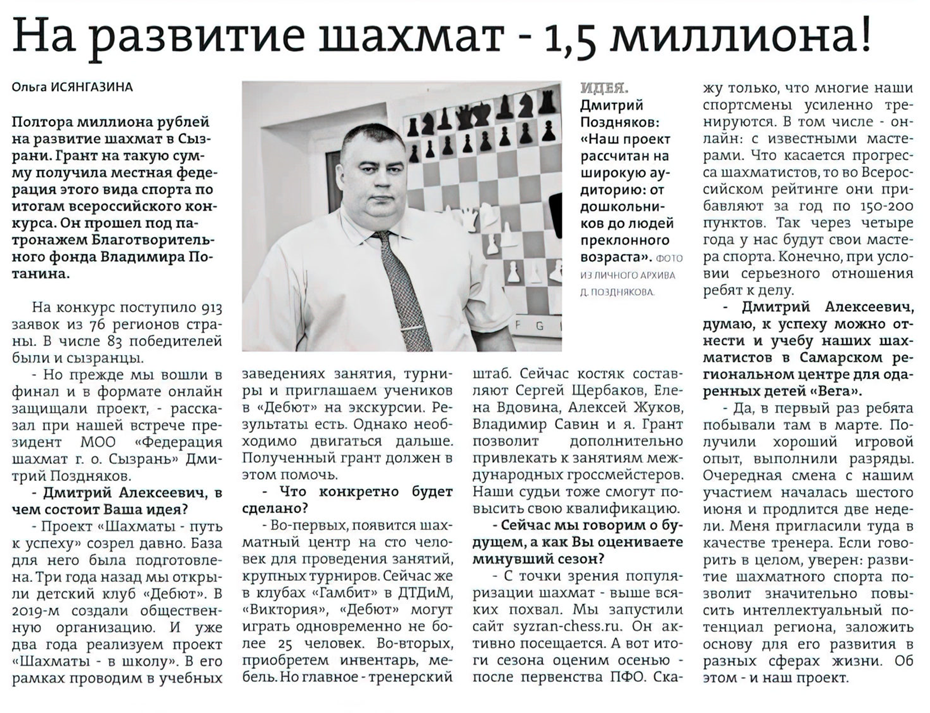 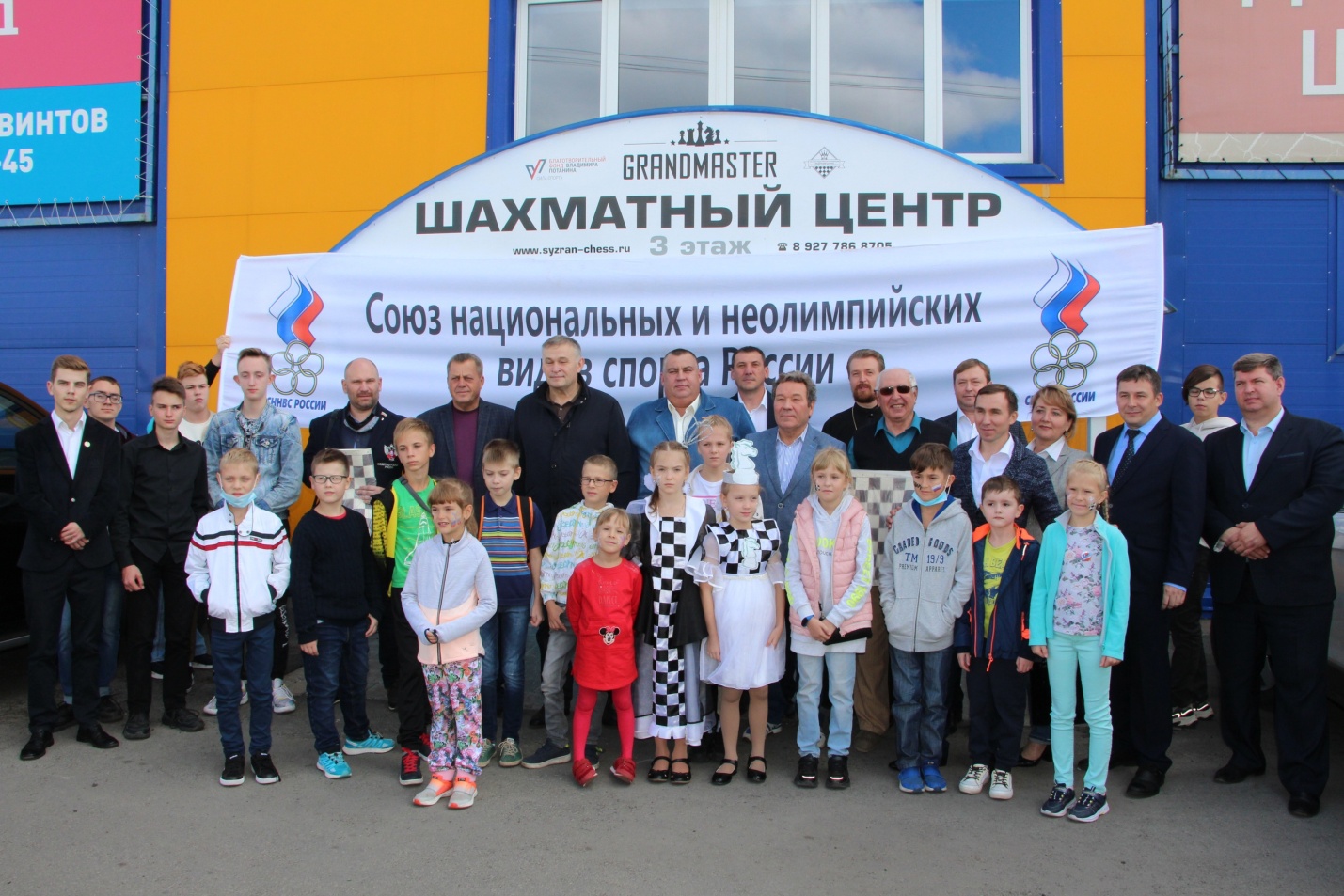 https://vk.com/album-171888015_280778084https://ktv-ray.ru/novost/podarok-ot-anatoliya-karpova-i-bolshie-perspektivy-v-syzrani-otkrylsya-shahmatnyy-centr-Grandmaster/89106/https://vk.com/id261635276?w=wall261635276_2654%2Fallhttps://ruchess.ru/news/all/shakhmatnyy_tsentr_grandmaster_otkrylsya_v_syzrani/https://syzran-chess.ru/syzranskij-telekanal-ktv-luch-vypustil-reportazh-ob-otkrytii-shahmatnogo-centra-grandmaster/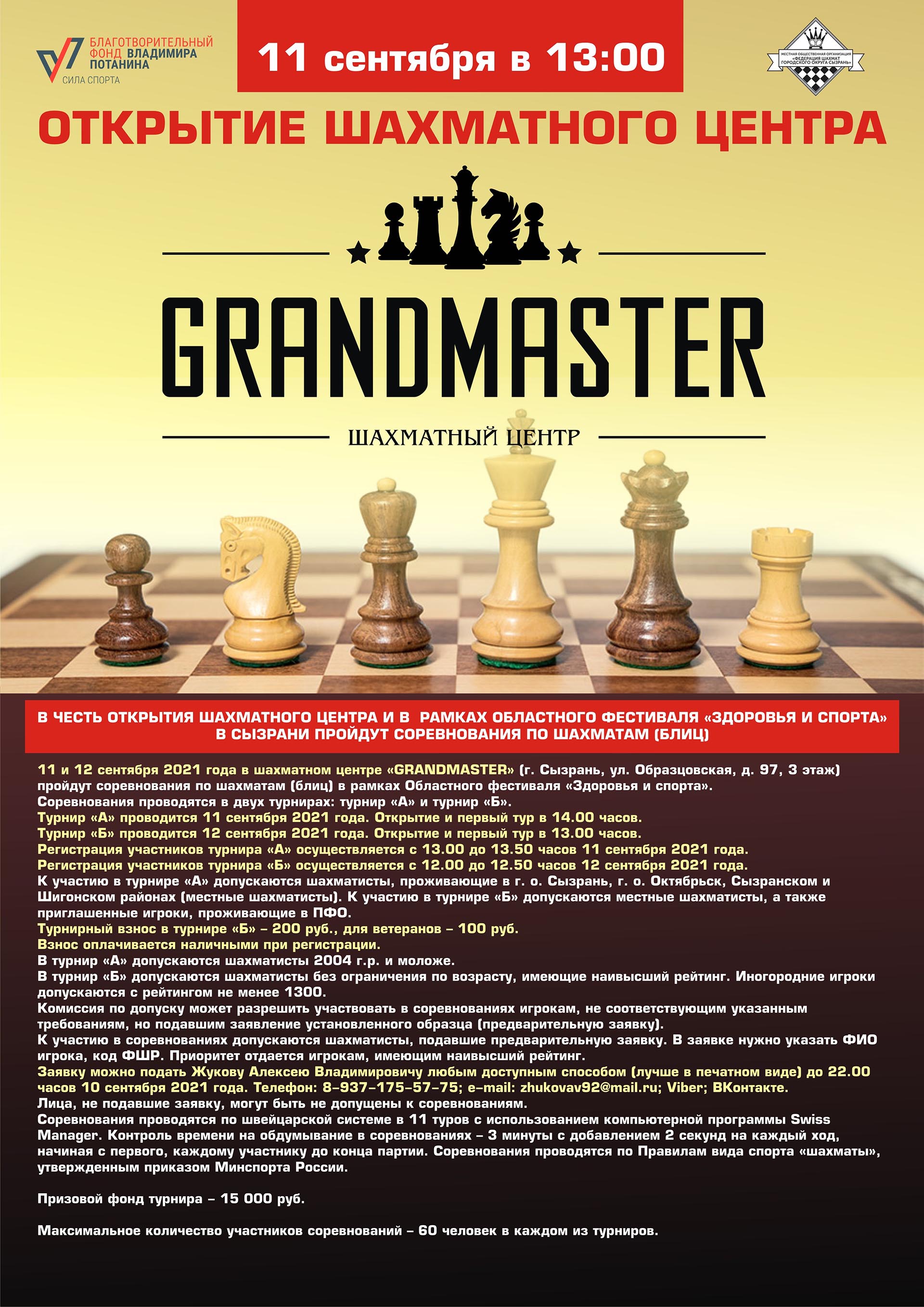 https://syzran-chess.ru/grandmaster/http://chronograf.ru/articles/?num=703&a=22588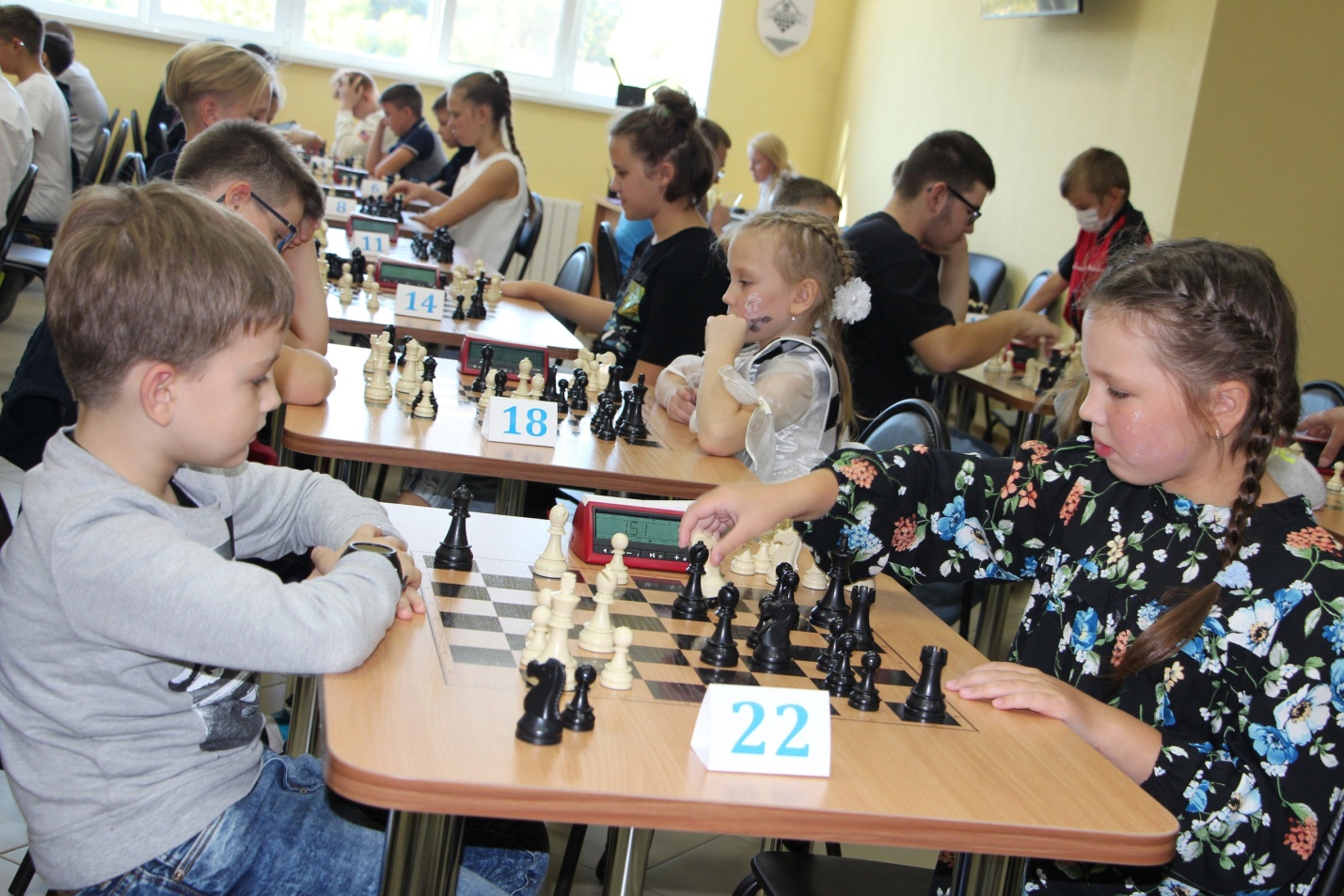 https://vk.com/album-171888015_280778125https://chess-results.com/tnr577316.aspx?lan=11&art=0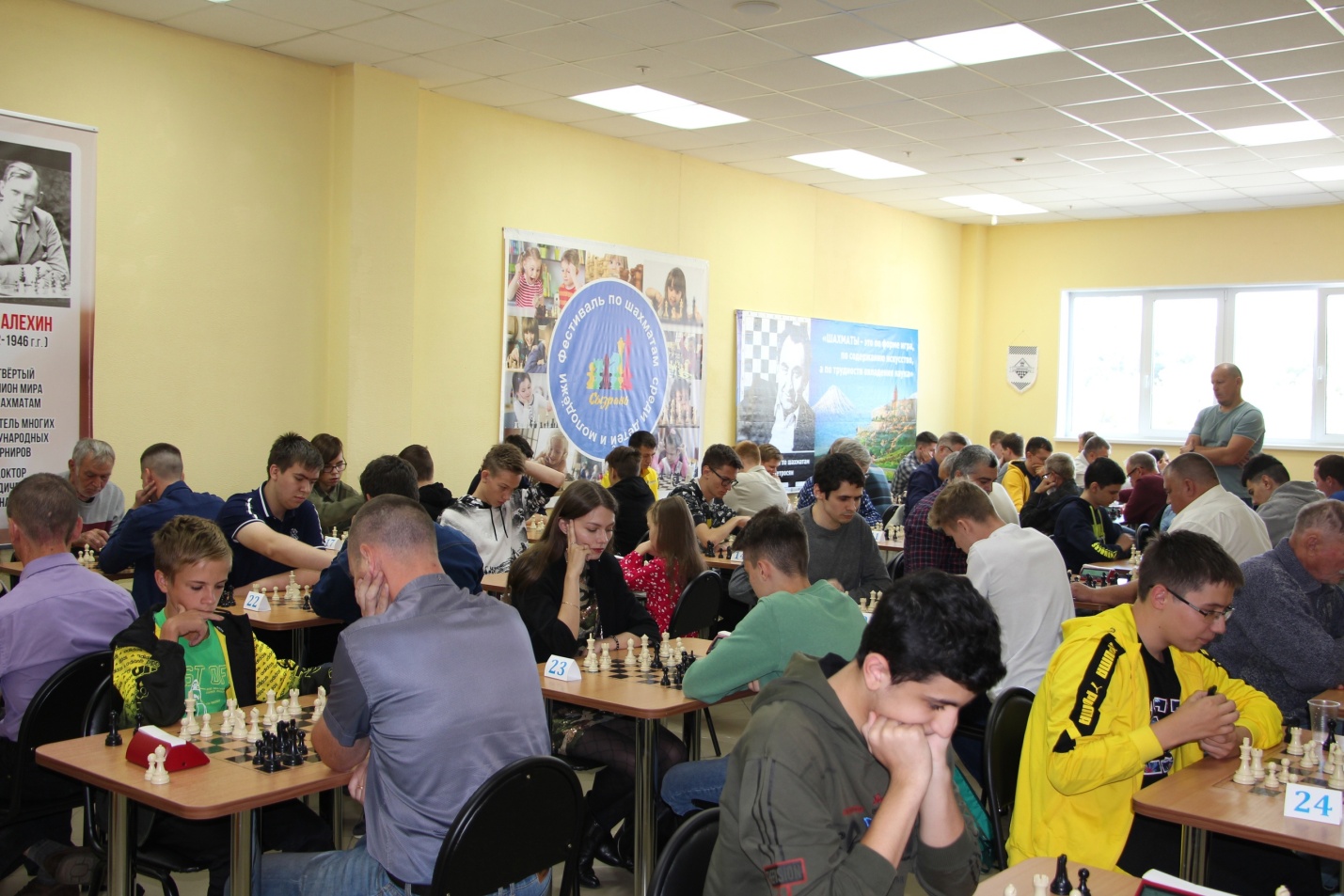 https://vk.com/photo-171888015_457243087https://chess-results.com/tnr577316.aspx?lan=11&art=0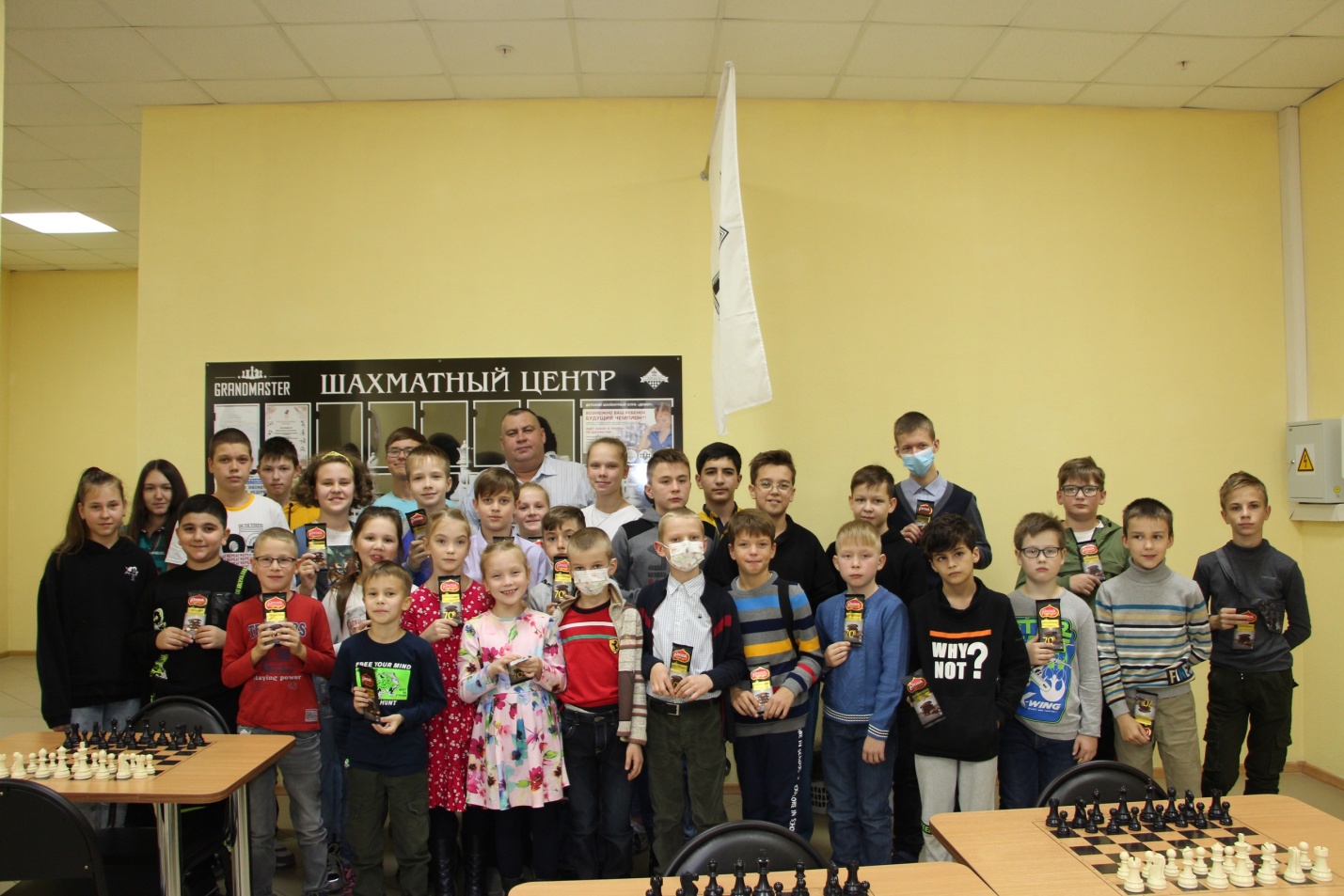 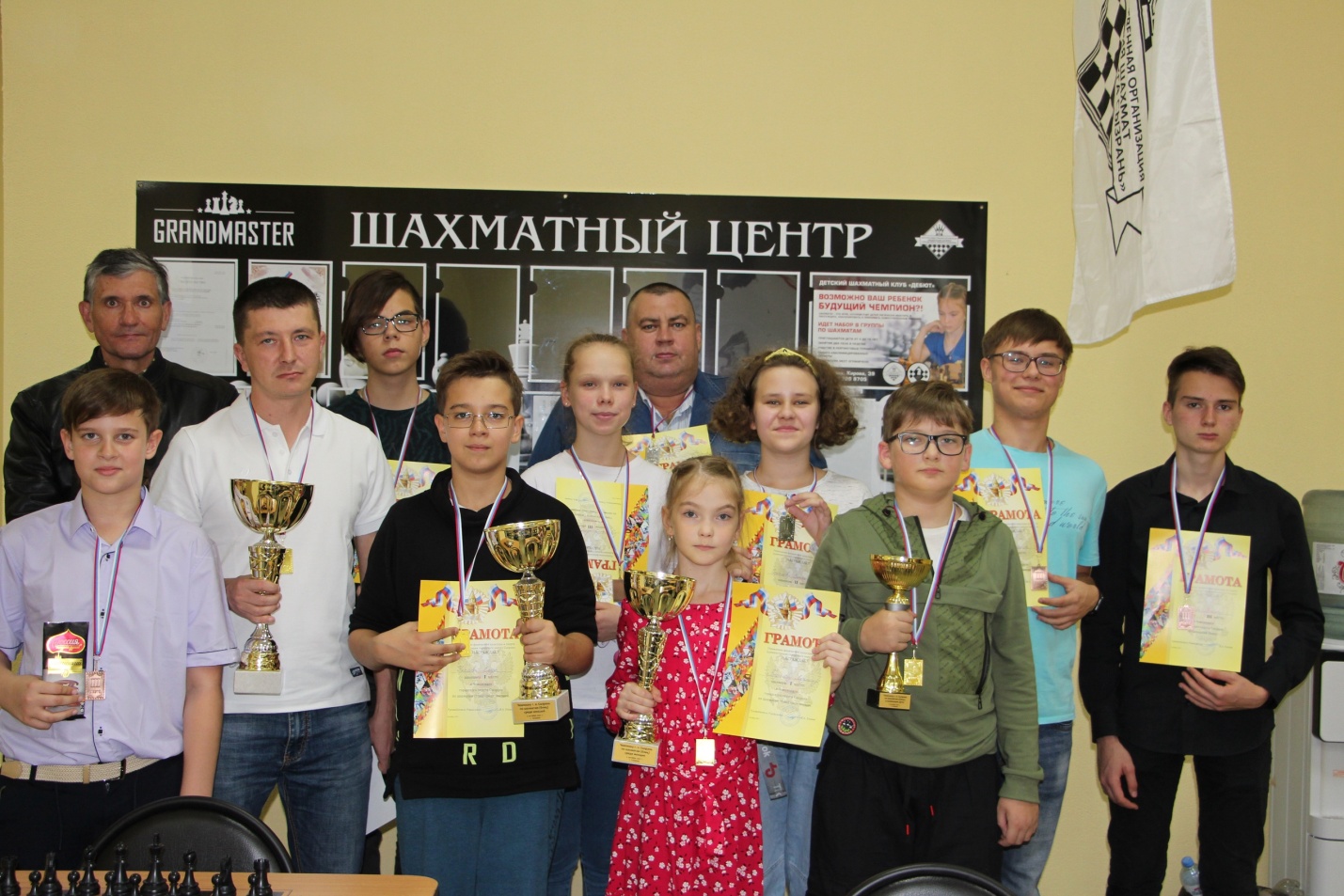 https://vk.com/album-171888015_281040399https://syzran-chess.ru/2326-2/https://ktv-ray.ru/novost/novyy-shahmatnyy-centr-Grandmaster-primet-v-syzrani-krupnyy-turnir/90065https://chess-results.com/tnr582503.aspx?lan=11&art=4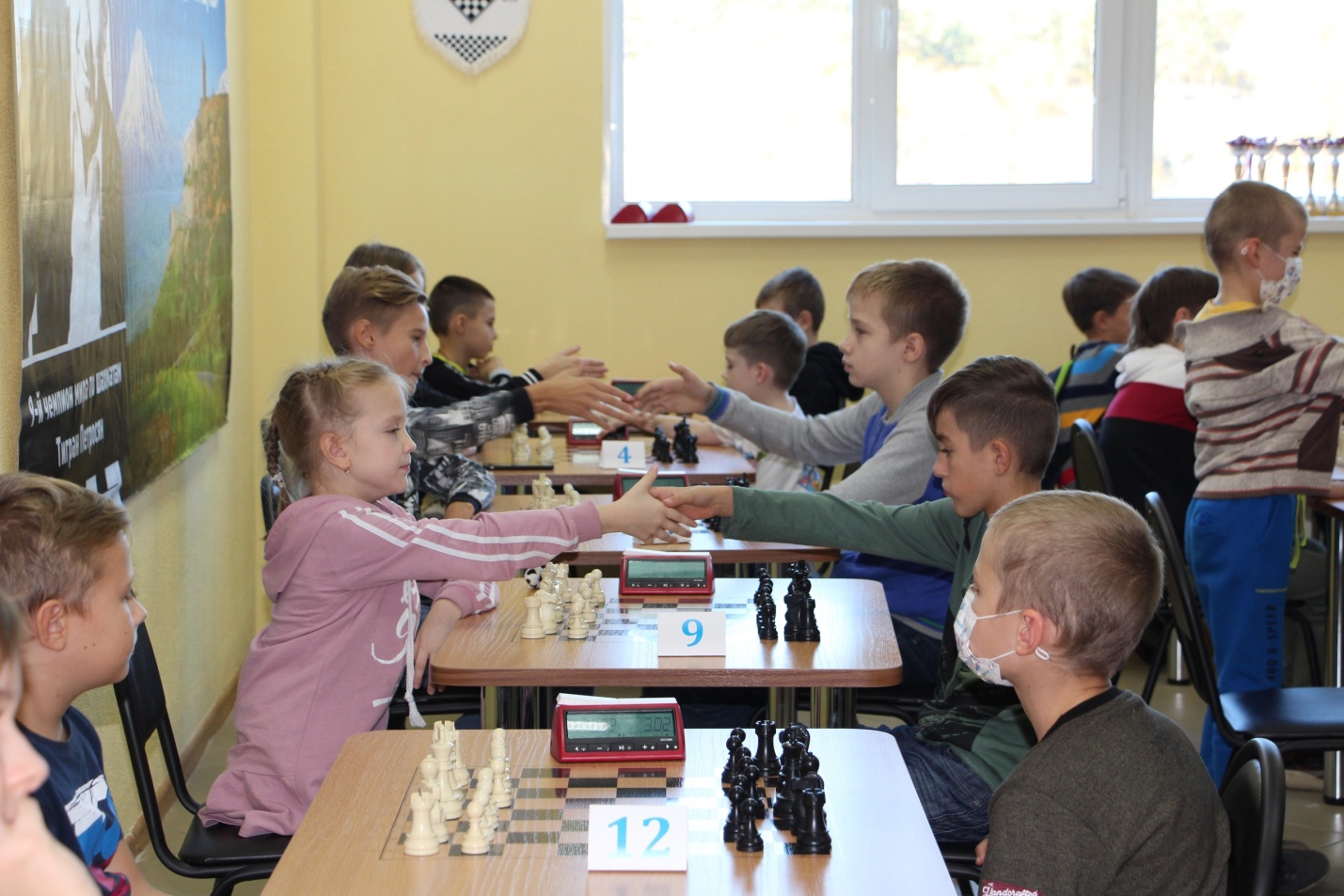 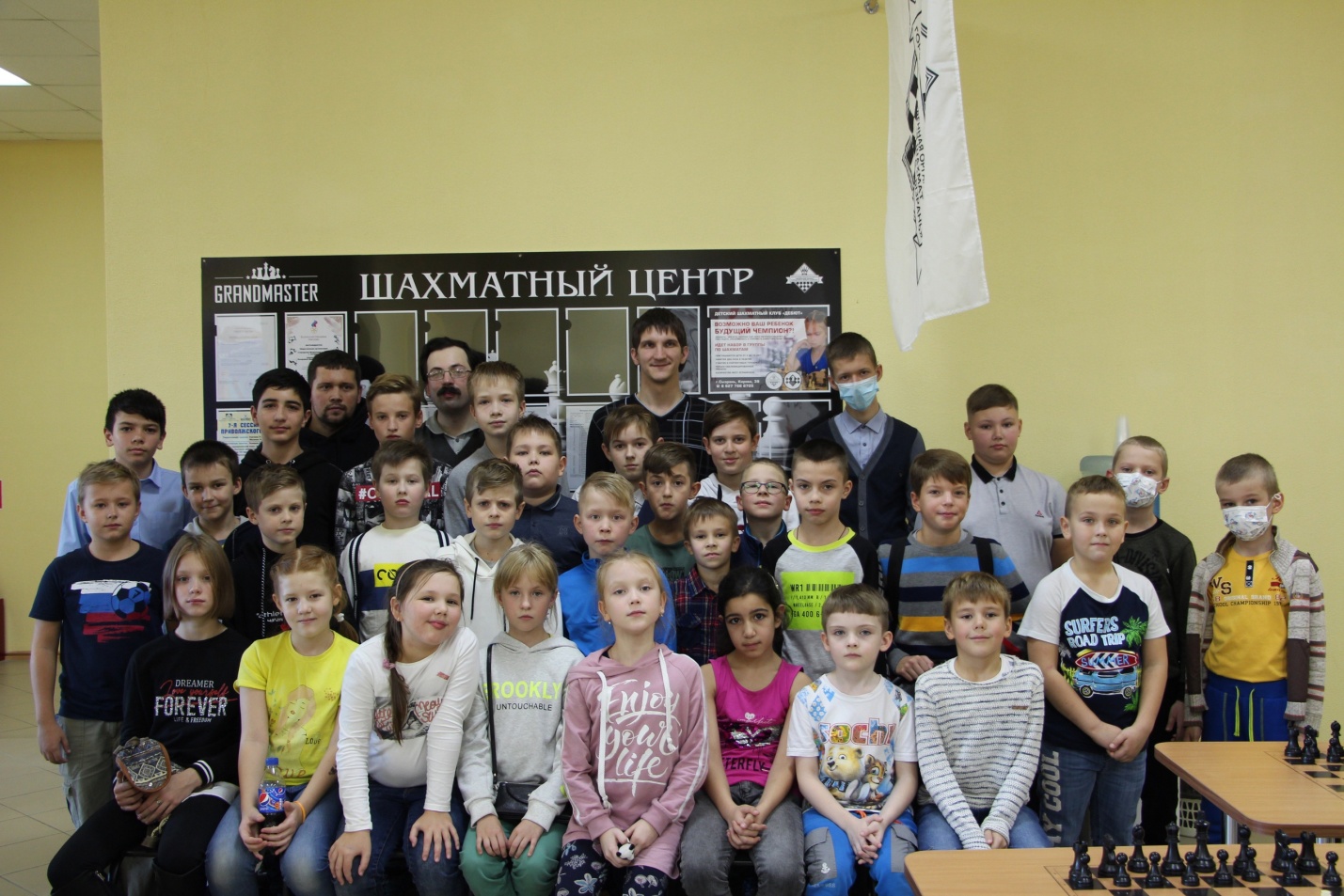 https://vk.com/album-171888015_281126597https://syzran-chess.ru/memorial-valerija-pavlova-2021-obzor-turnira/https://chess-results.com/tnr582503.aspx?lan=11&art=4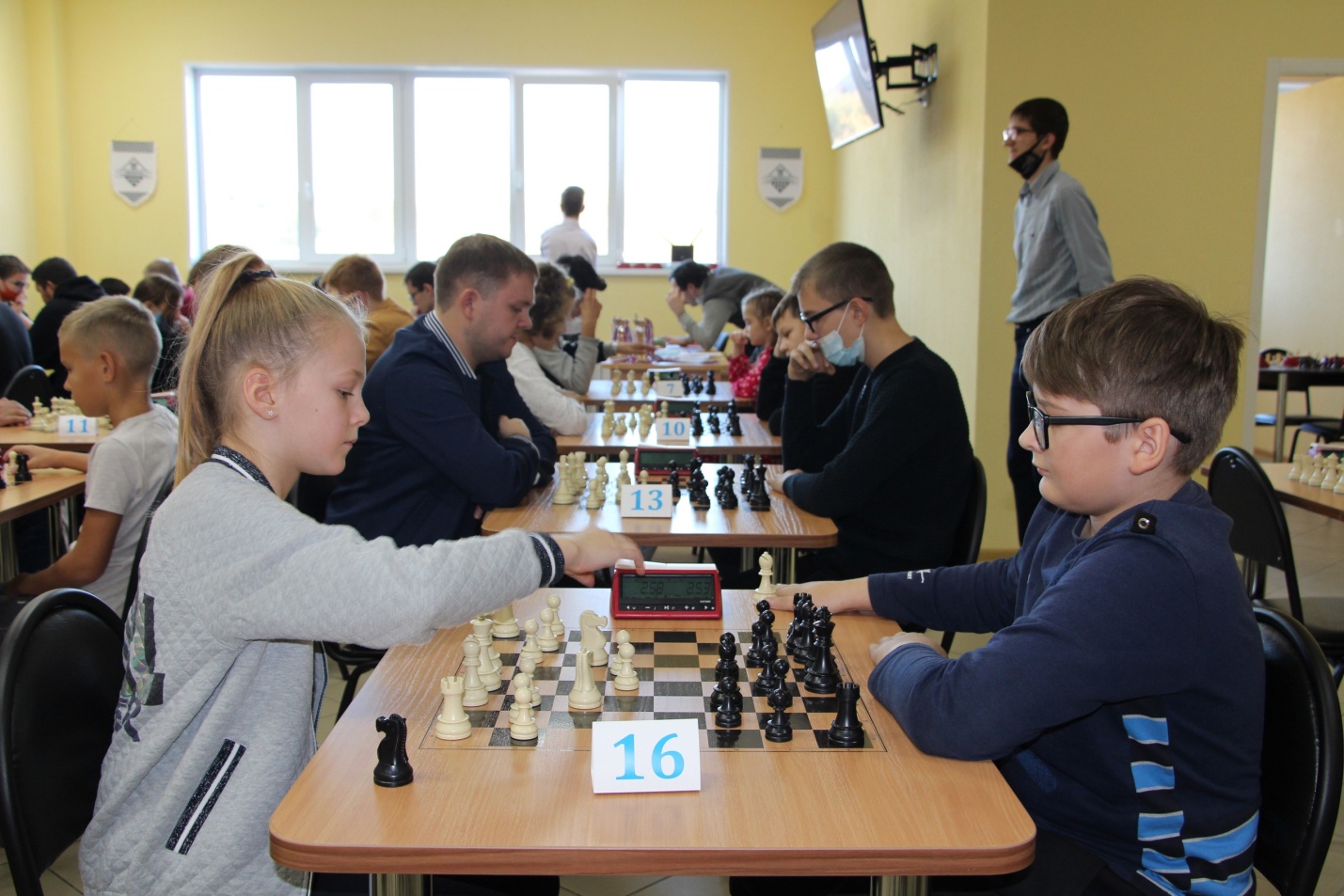 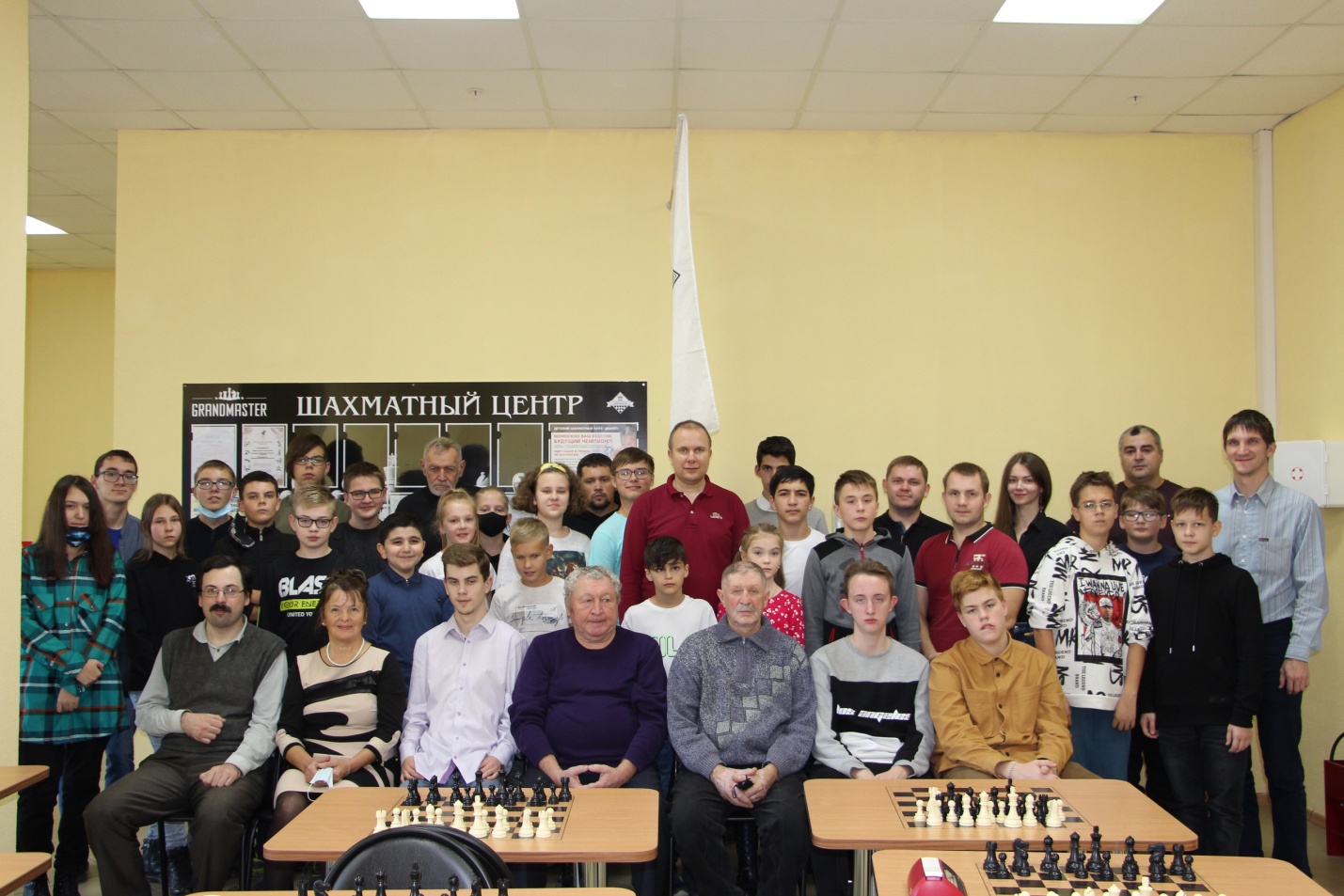 https://vk.com/album-171888015_281138795https://syzran-chess.ru/memorial-valerija-pavlova-2021-obzor-turnira/https://chess-results.com/tnr582503.aspx?lan=11&art=4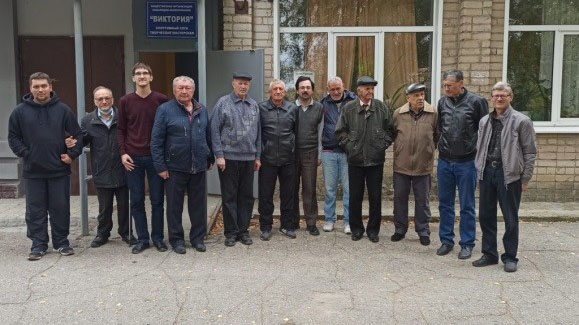 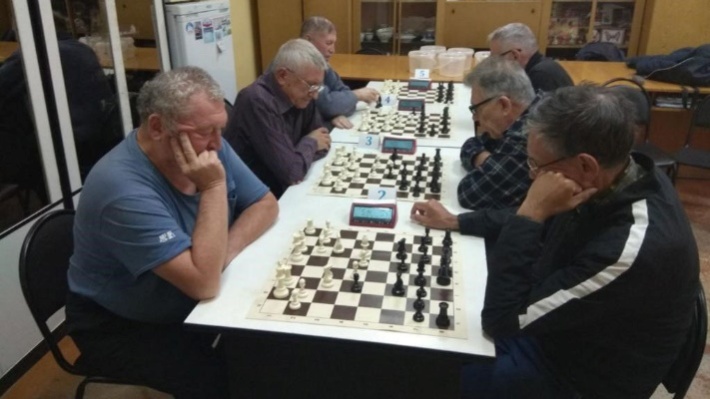 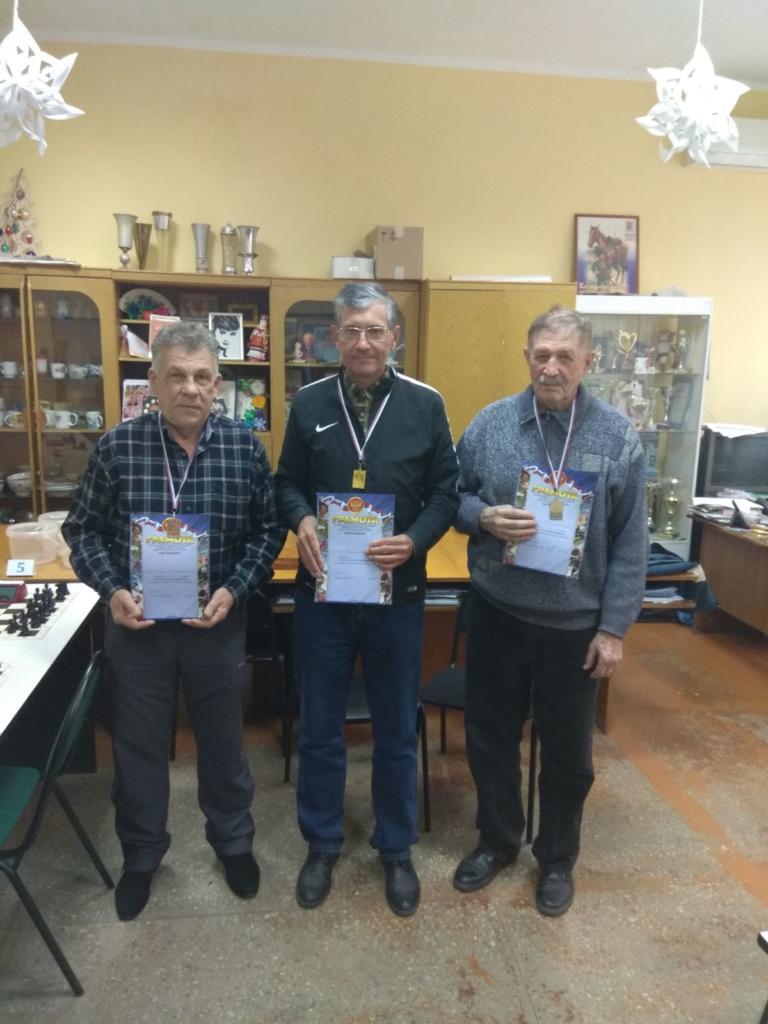 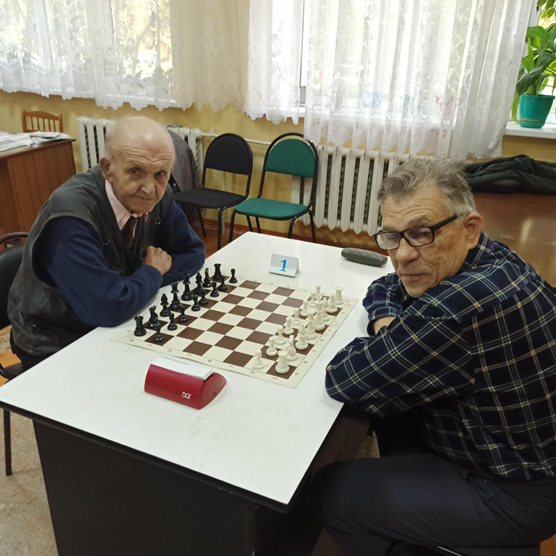 https://ratings.ruchess.ru/tournaments/99700https://syzran-chess.ru/?s=В+бой+идут+одни+старики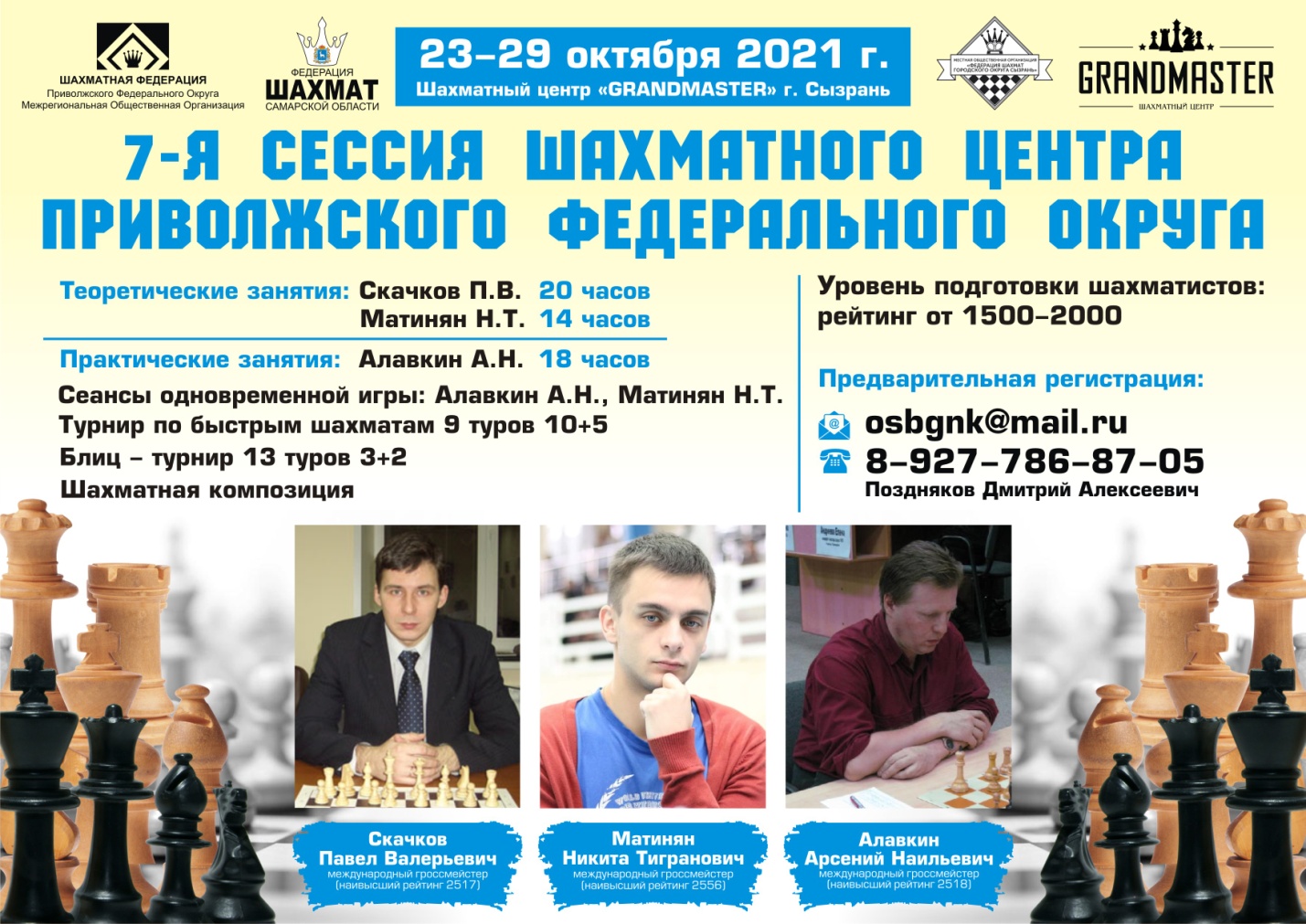 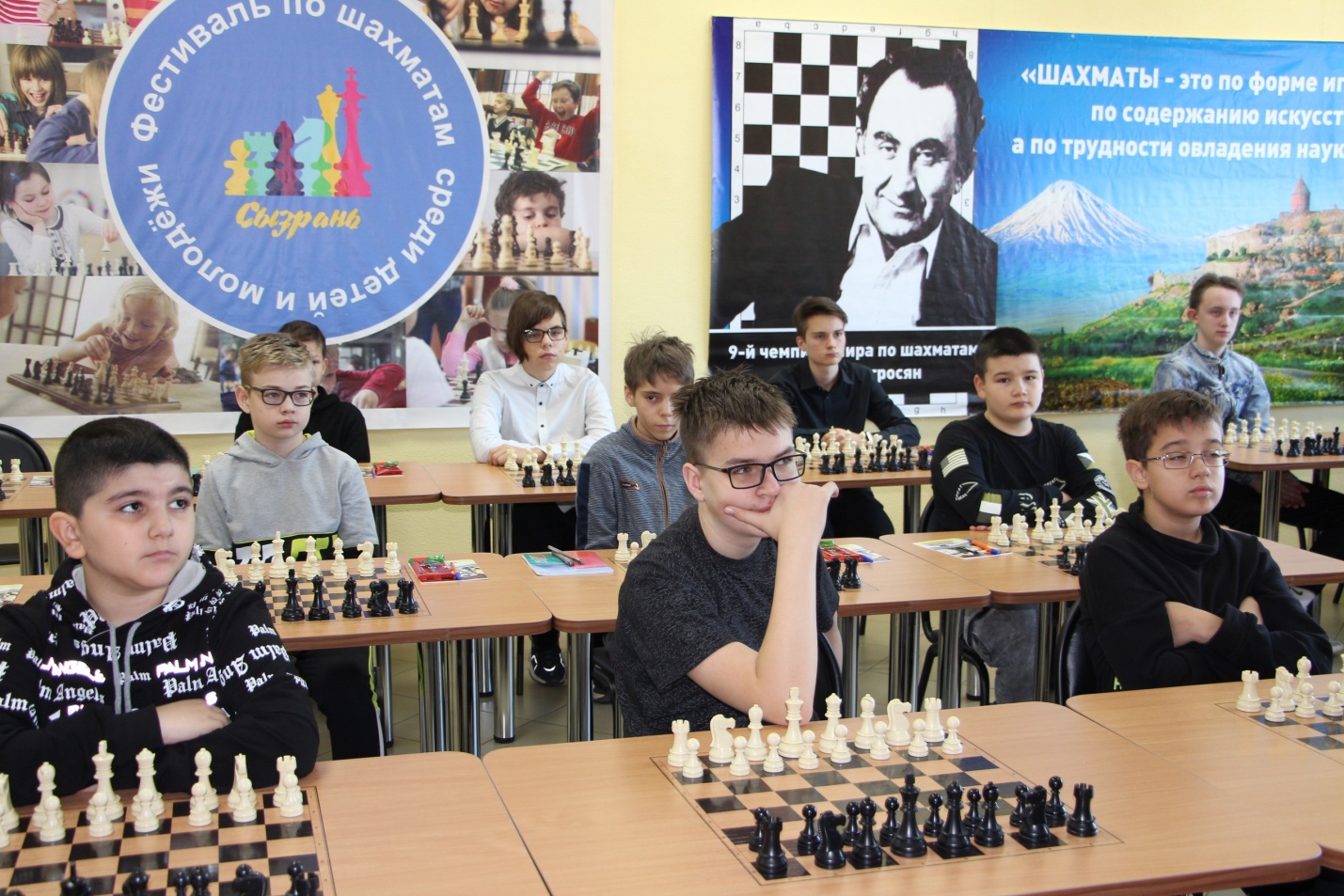 https://vk.com/album-171888015_281403846https://syzran-chess.ru/mezhdunarodnyj-grossmejster-pavel-skachkov-toljatti-vii-sessija-shahmatnogo-centra-pfo-v-g-syzrani/https://volzhskie-vesti.ru/arhiv/3542--84-ot-09112021.htmlhttp://chess-results.com/tnr586630.aspx?lan=11&art=4https://chess-results.com/tnr587392.aspx?lan=11 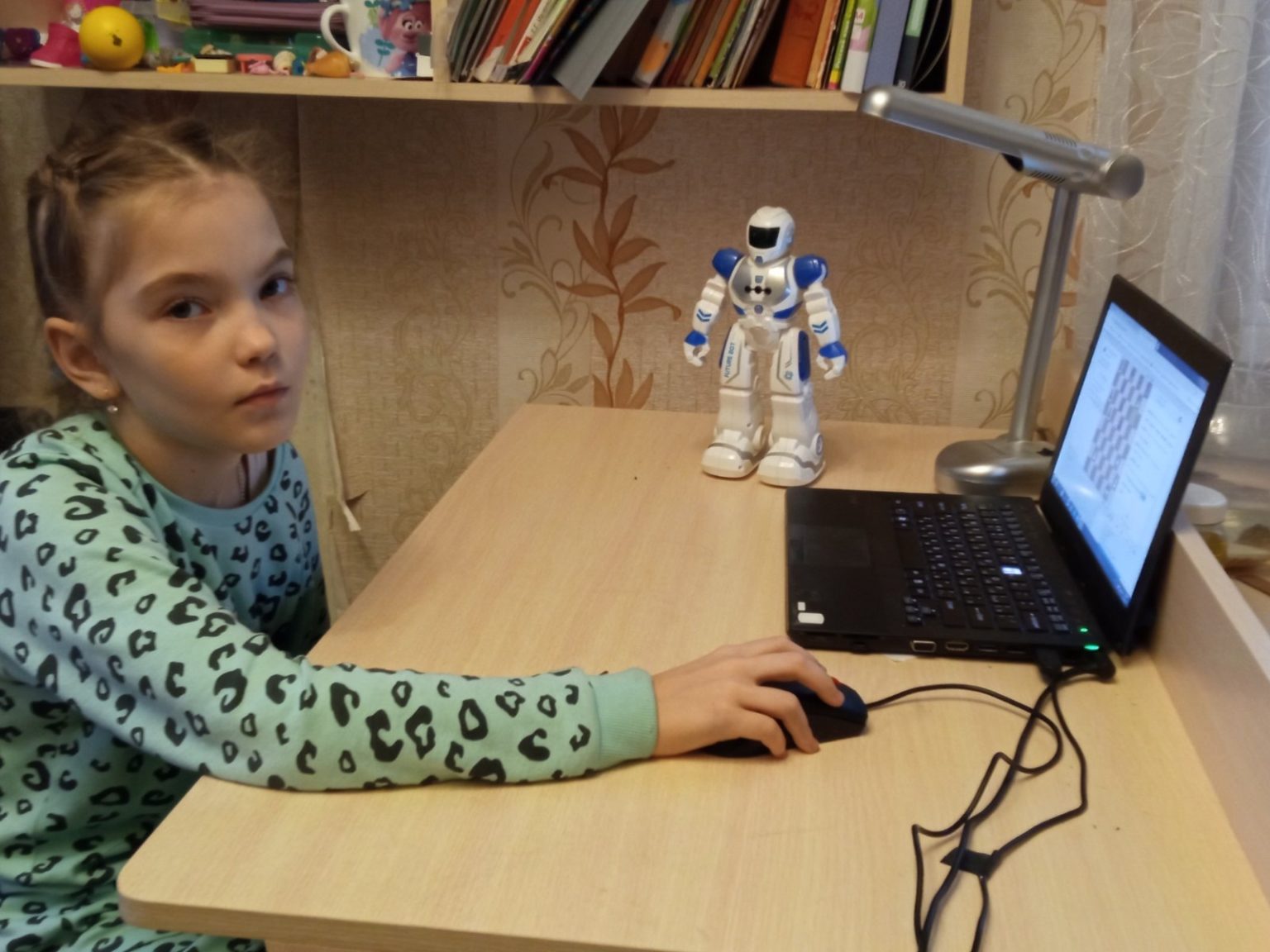 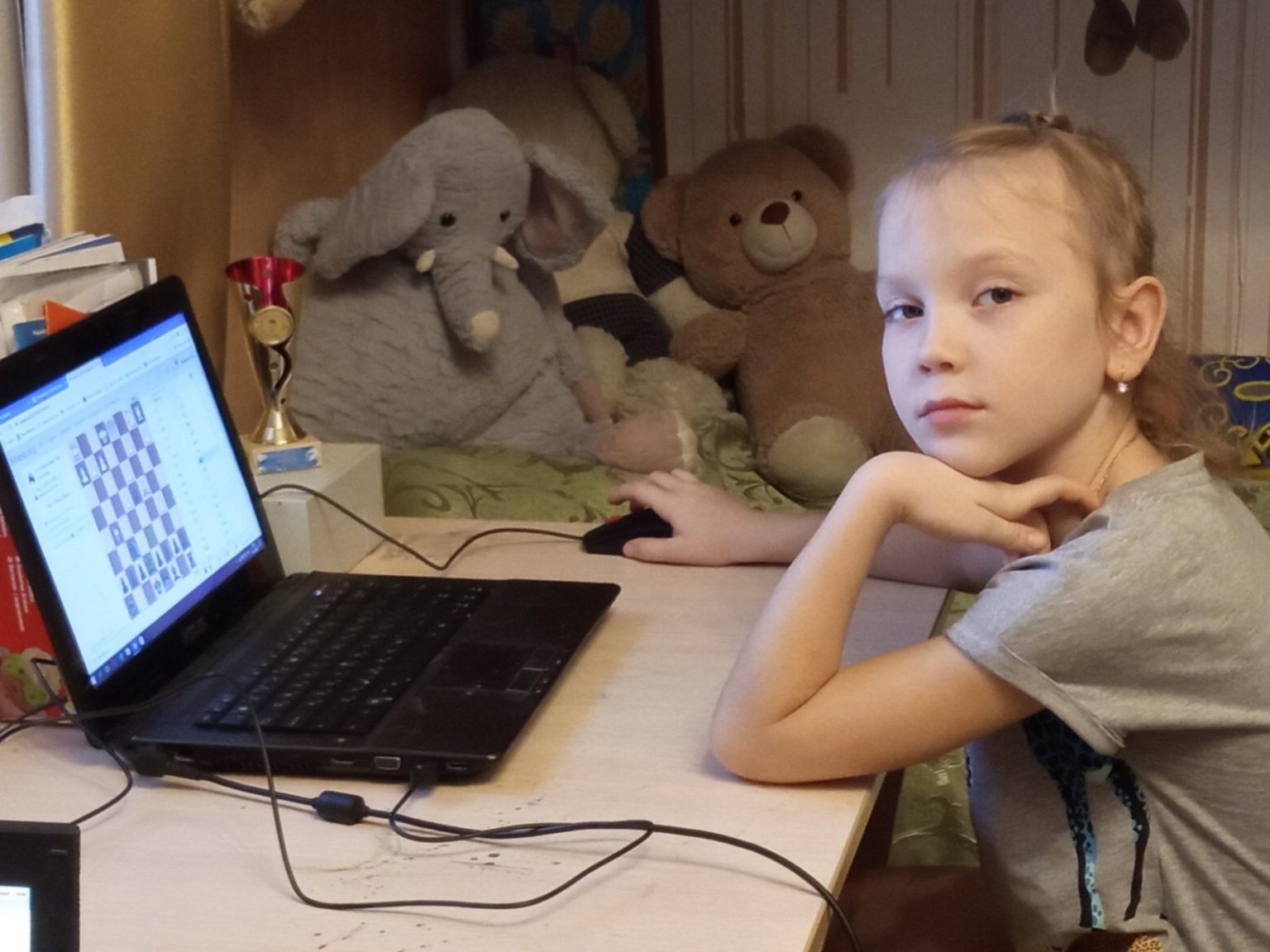 https://syzran-chess.ru/tovarishheskij-match-mezhdu-samarskoj-shahmatnoj-shkoloj-chesscity-i-syzranskim-shahmatnym-centrom-grandmaster/https://lichess.org/tournament/ukbdecy4http://www.samara-chess.ru/index.php?go=News&in=view&id=3312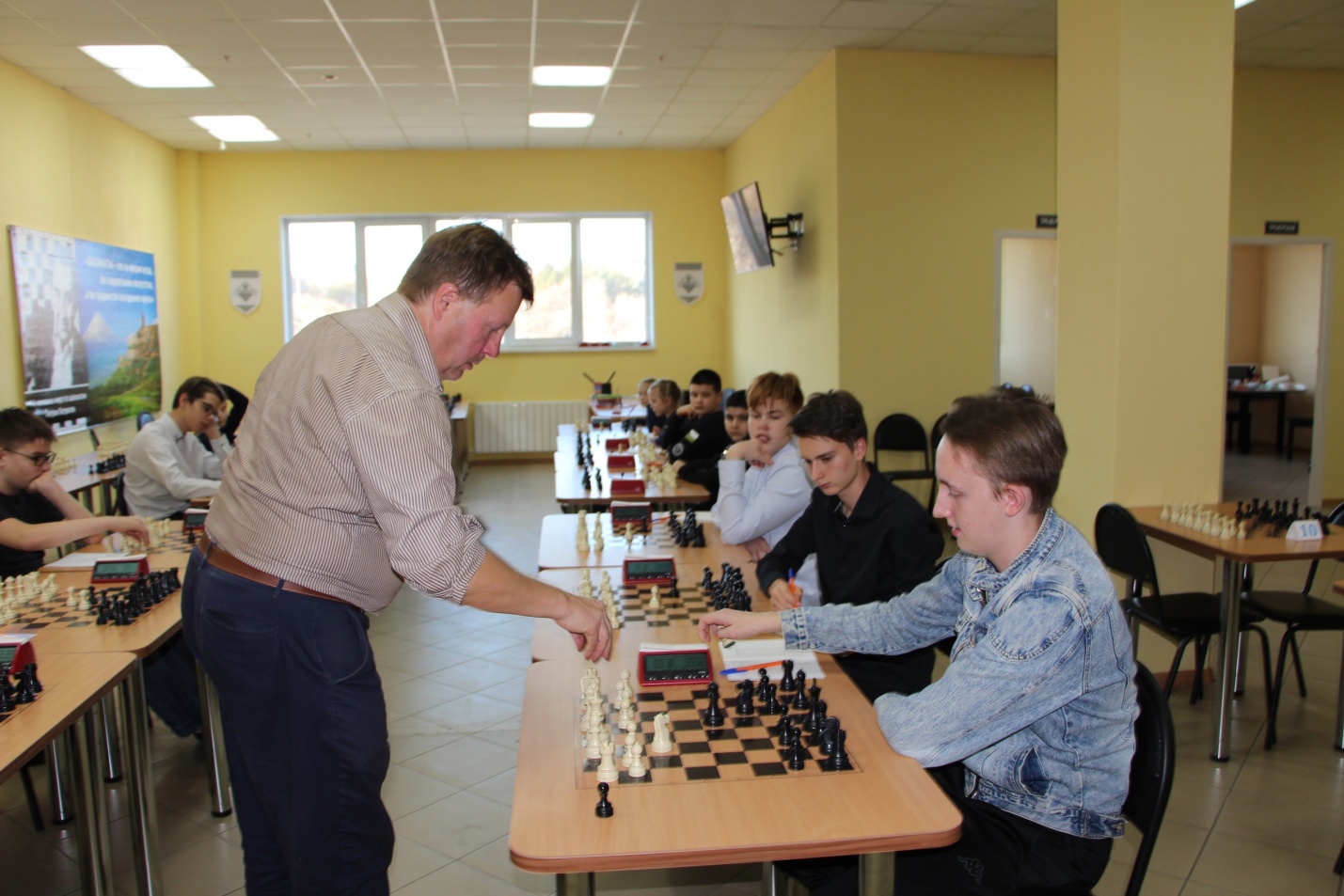 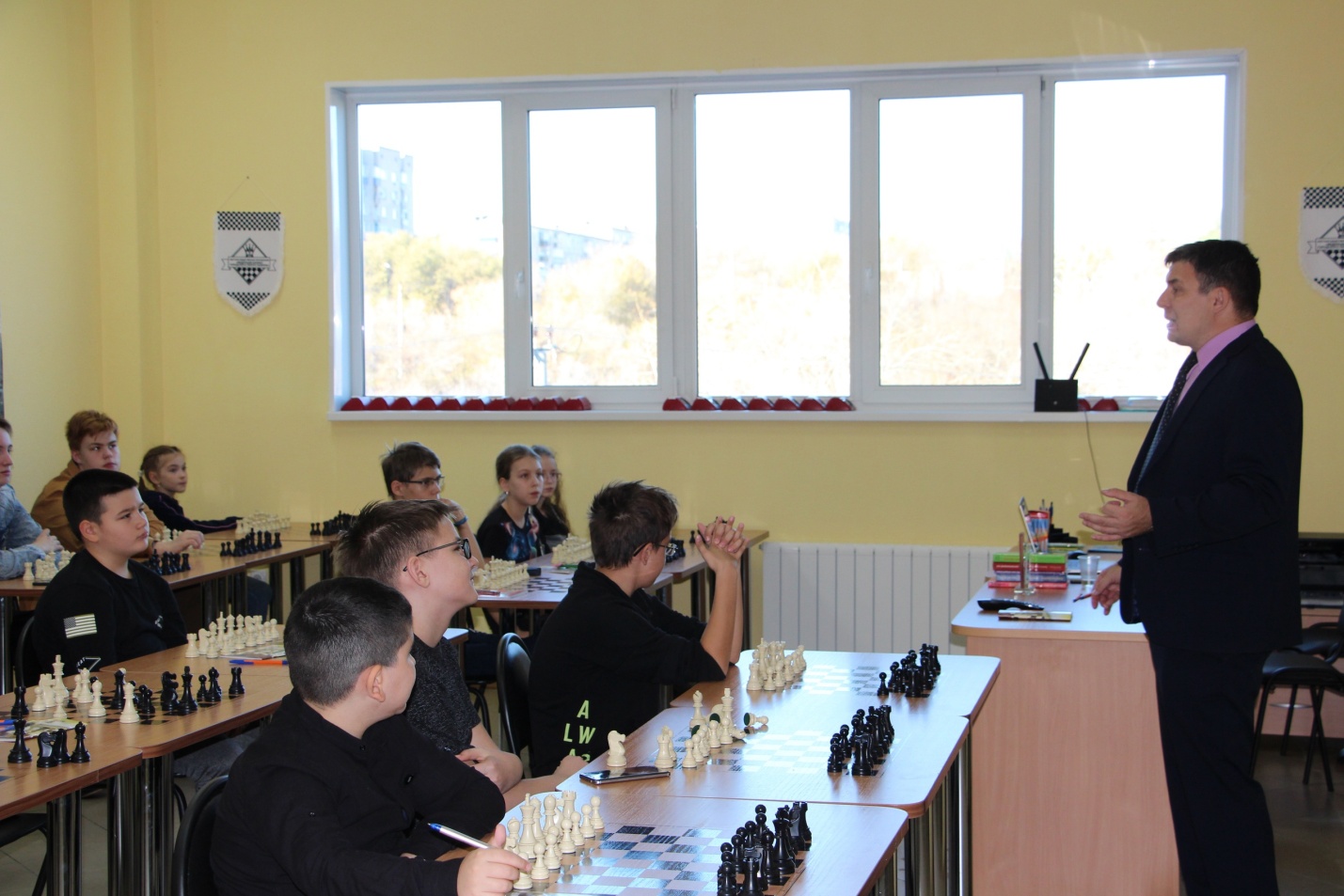 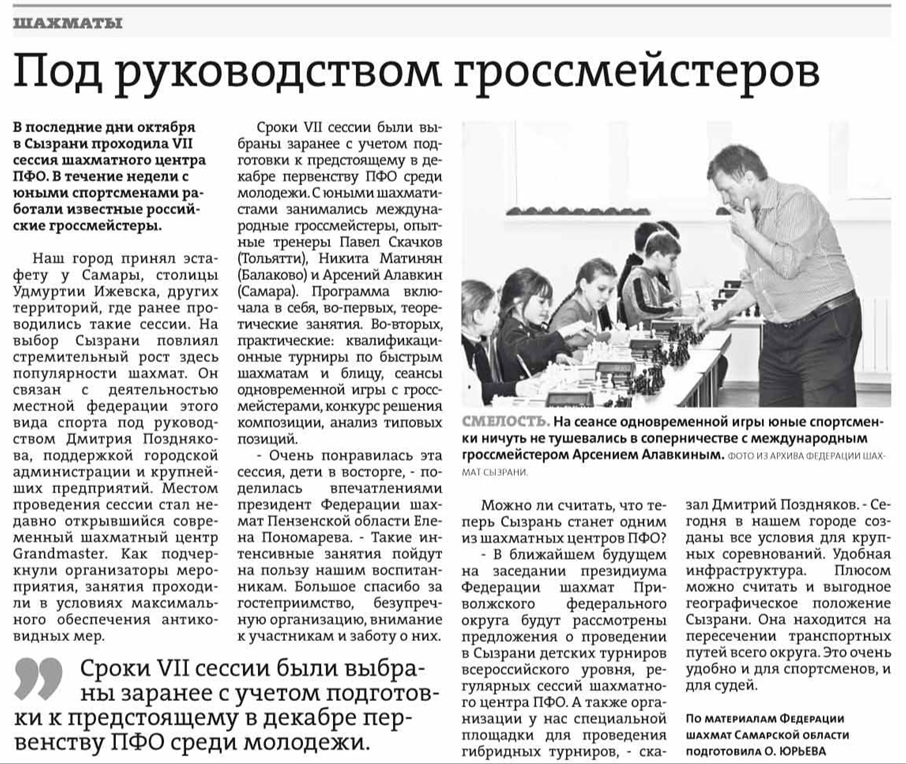 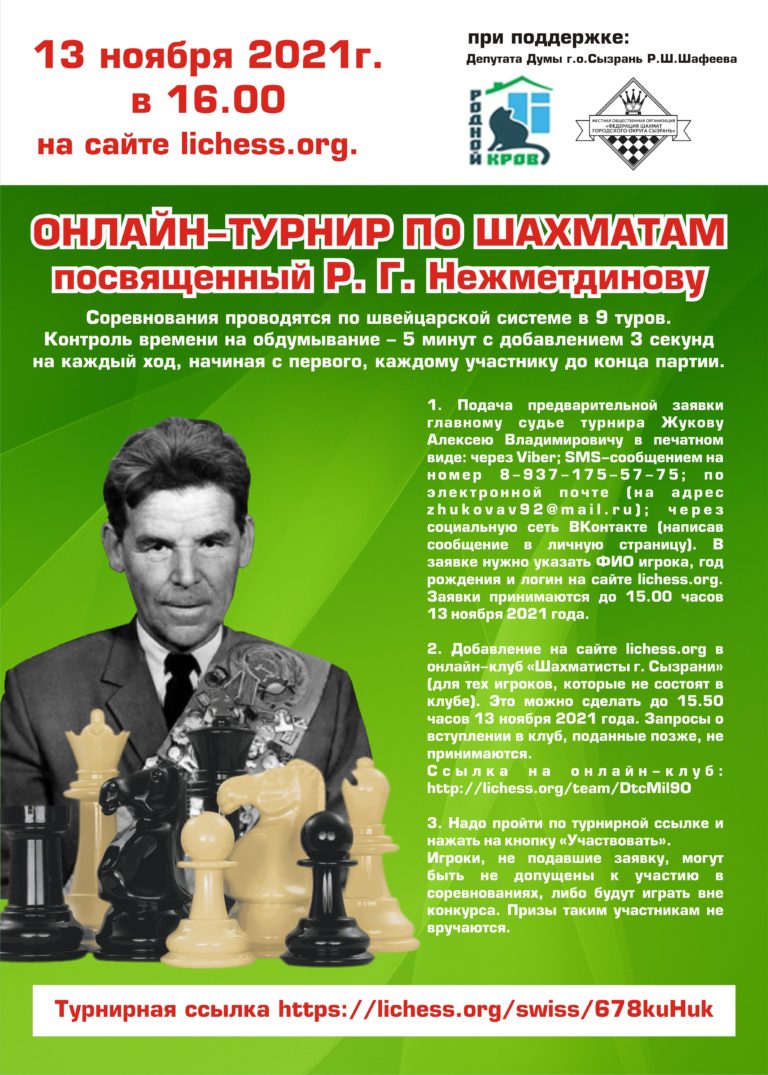 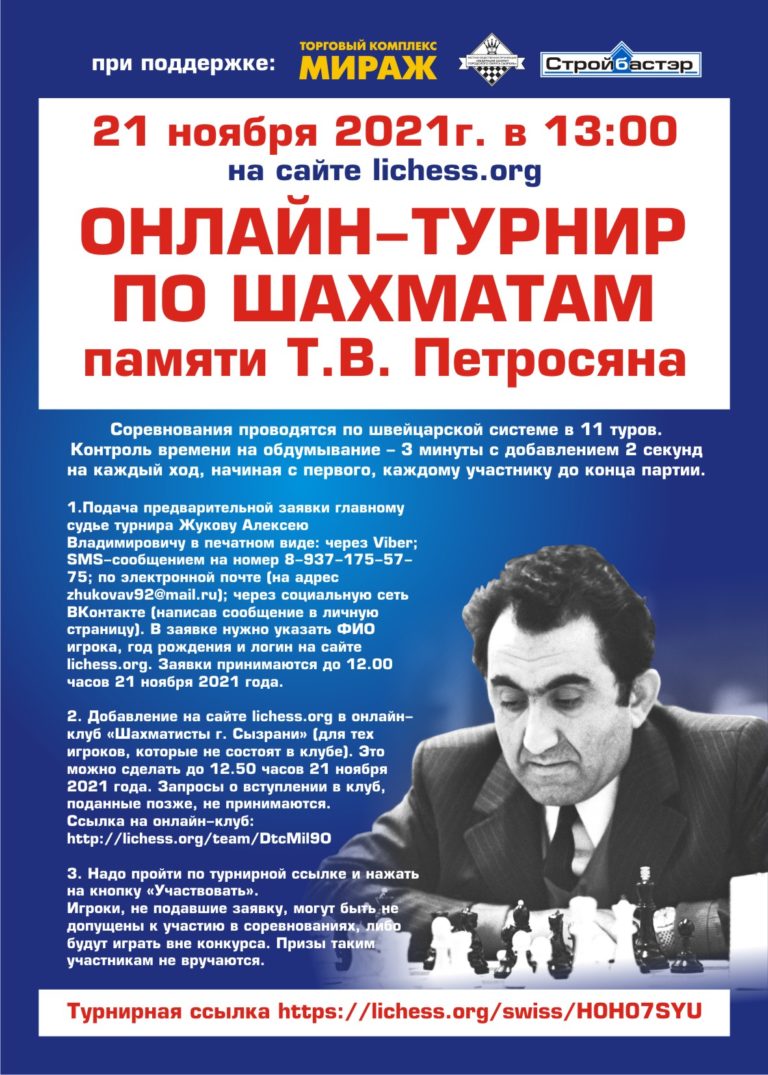 https://lichess.org/swiss/H0H07SYUhttps://lichess.org/swiss/678kuHuk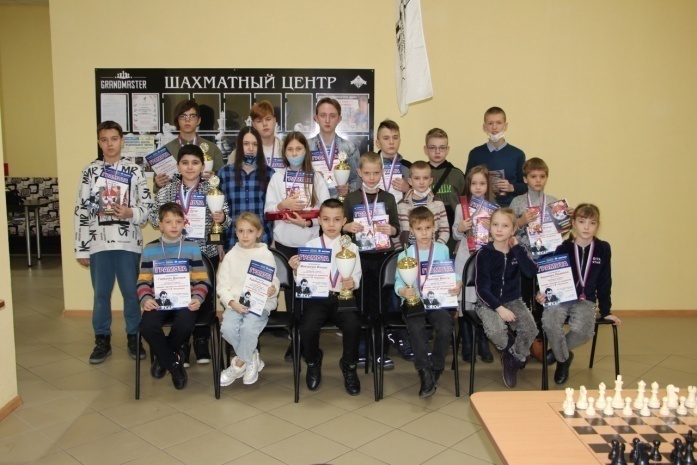 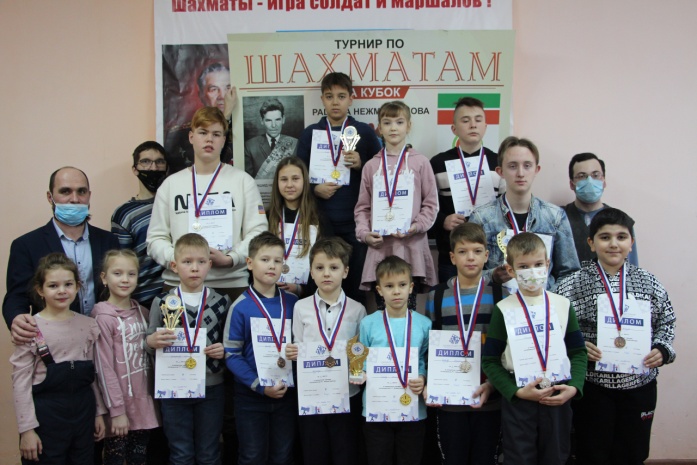 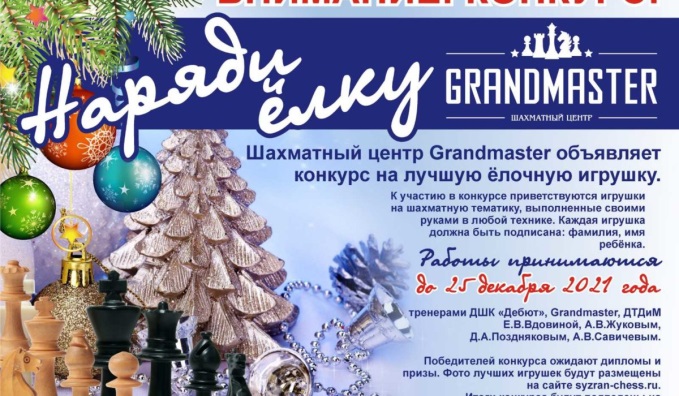 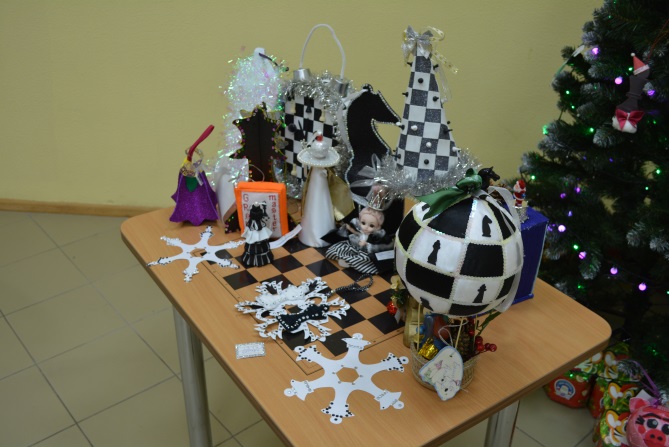 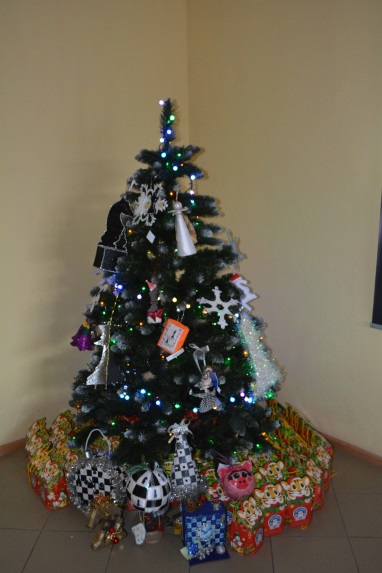 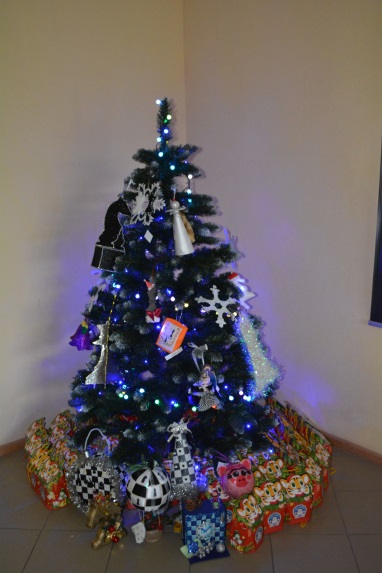 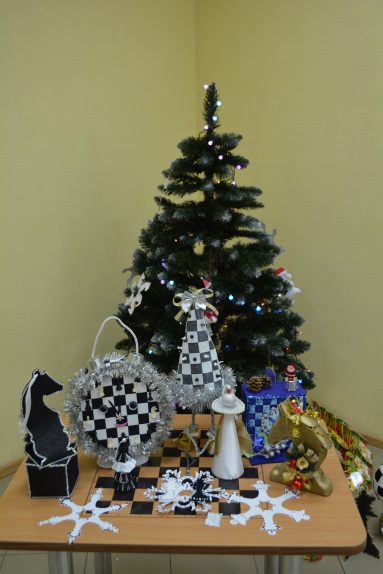 https://syzran-chess.ru/vnimanie-konkurs/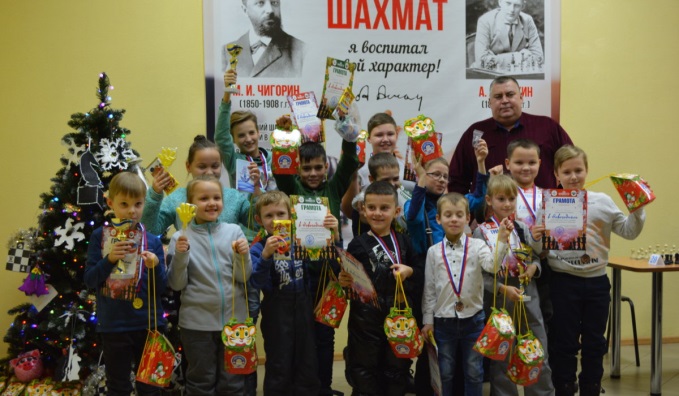 https://syzran-chess.ru/novogodnij-turnir-po-bystrym-shahmatam/https://ratings.ruchess.ru/tournaments/104989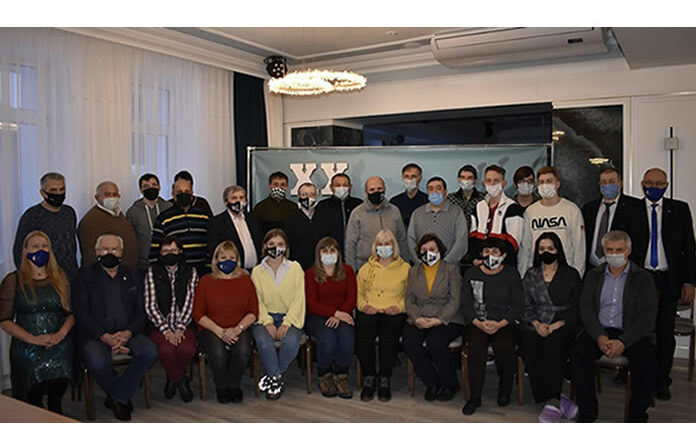 https://arbiters.fide.com/news/6893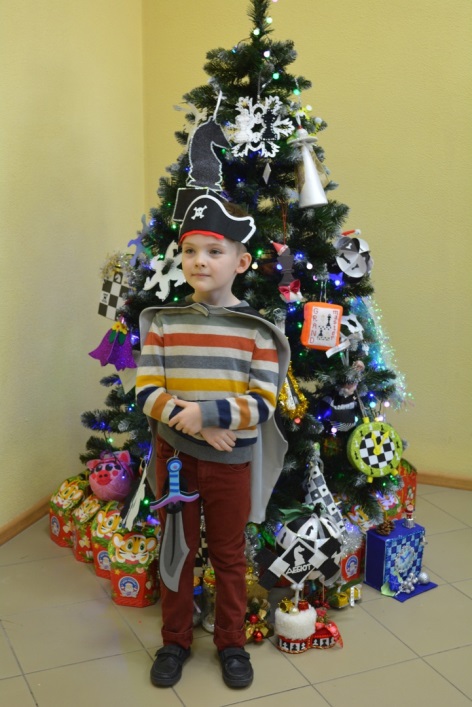 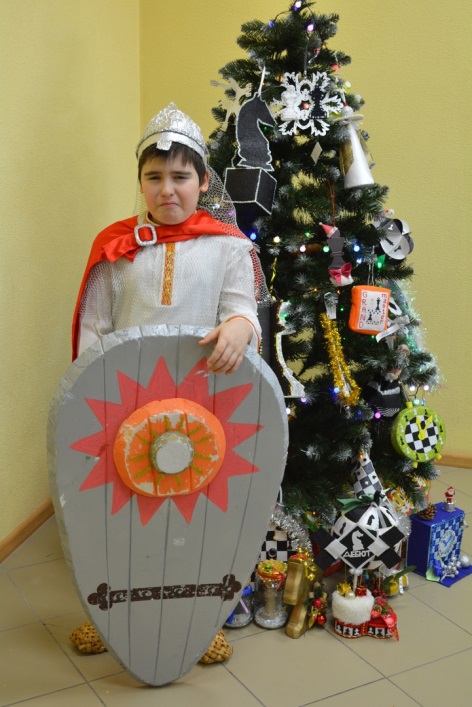 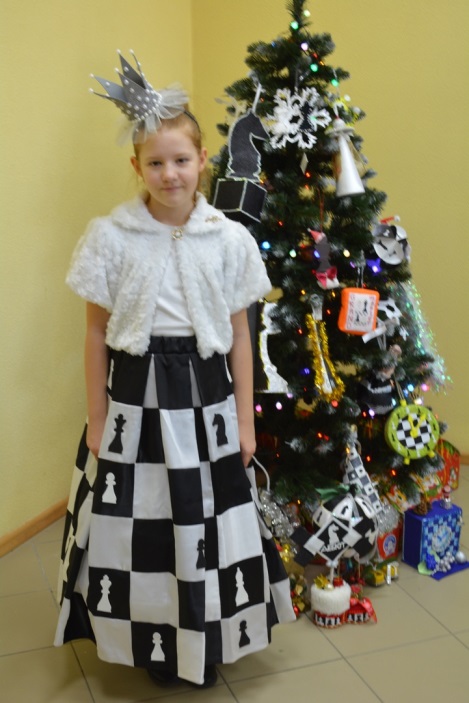 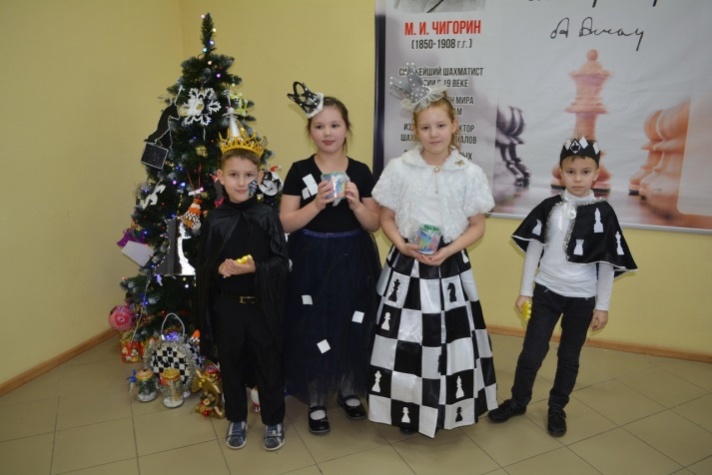 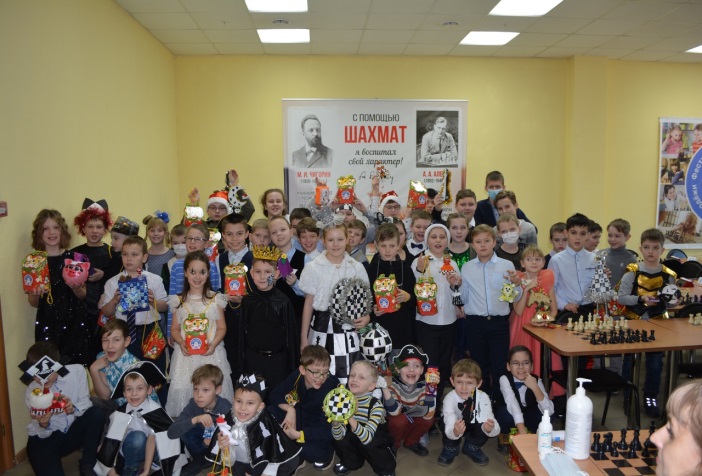 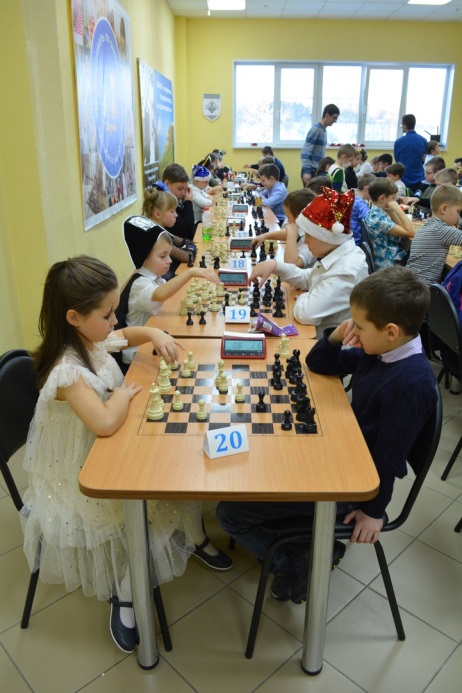 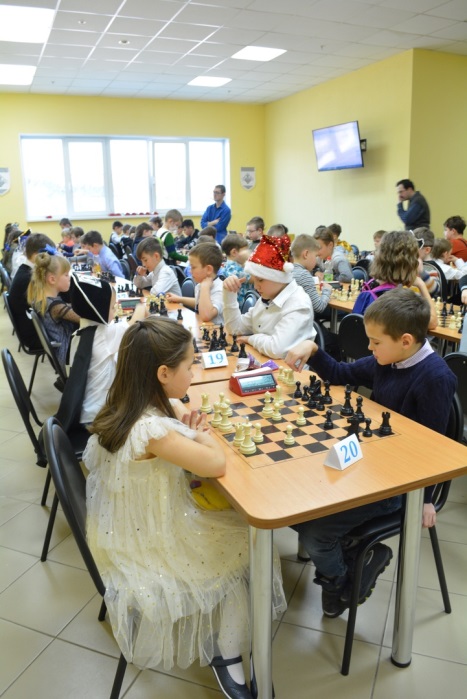 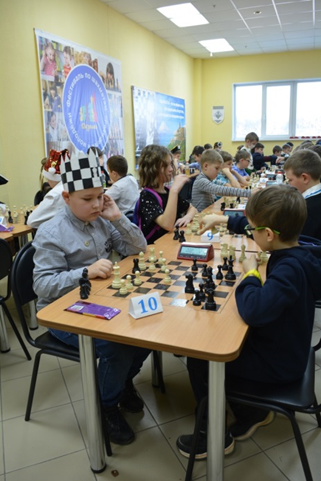 https://syzran-chess.ru/novogodnij-bal-shahmatistov-2/https://chess-results.com/tnr601506.aspx?lan=11&art=4https://vk.com/album-171888015_281985751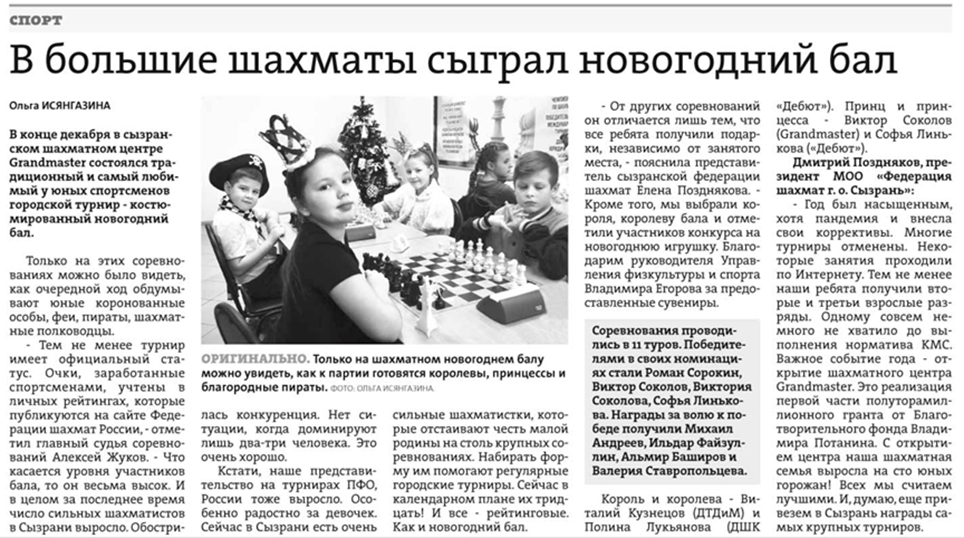 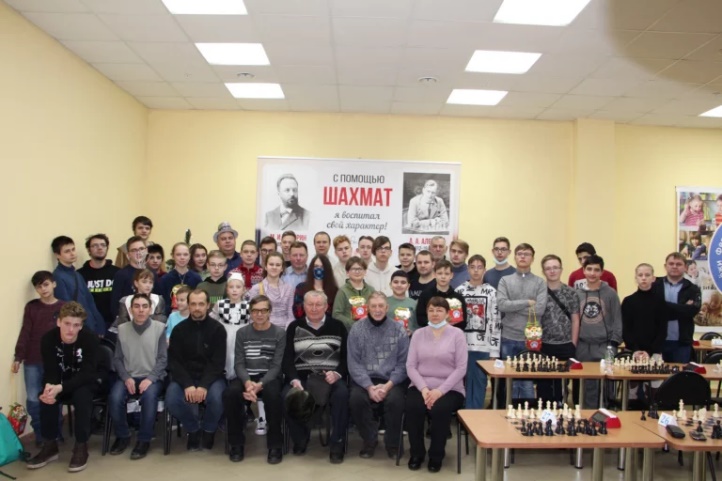 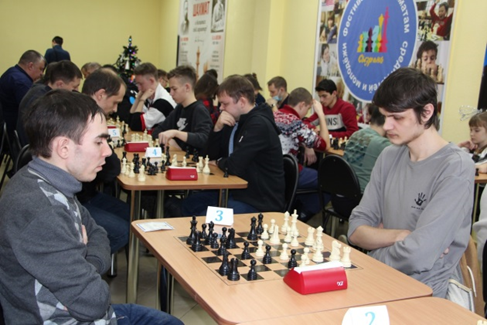 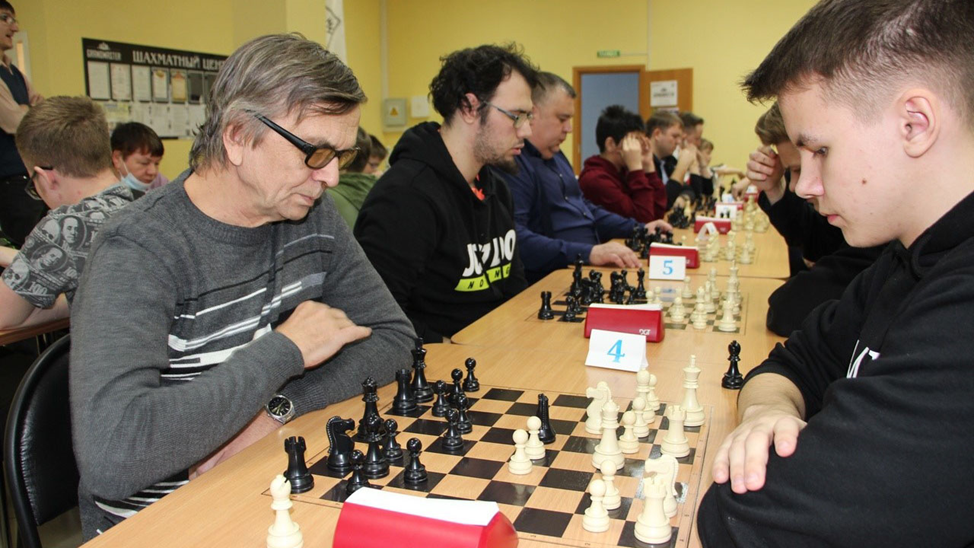 https://ratings.ruchess.ru/tournaments/104502https://syzran-chess.ru/novogodnij-blic-turnir-v-syzrani/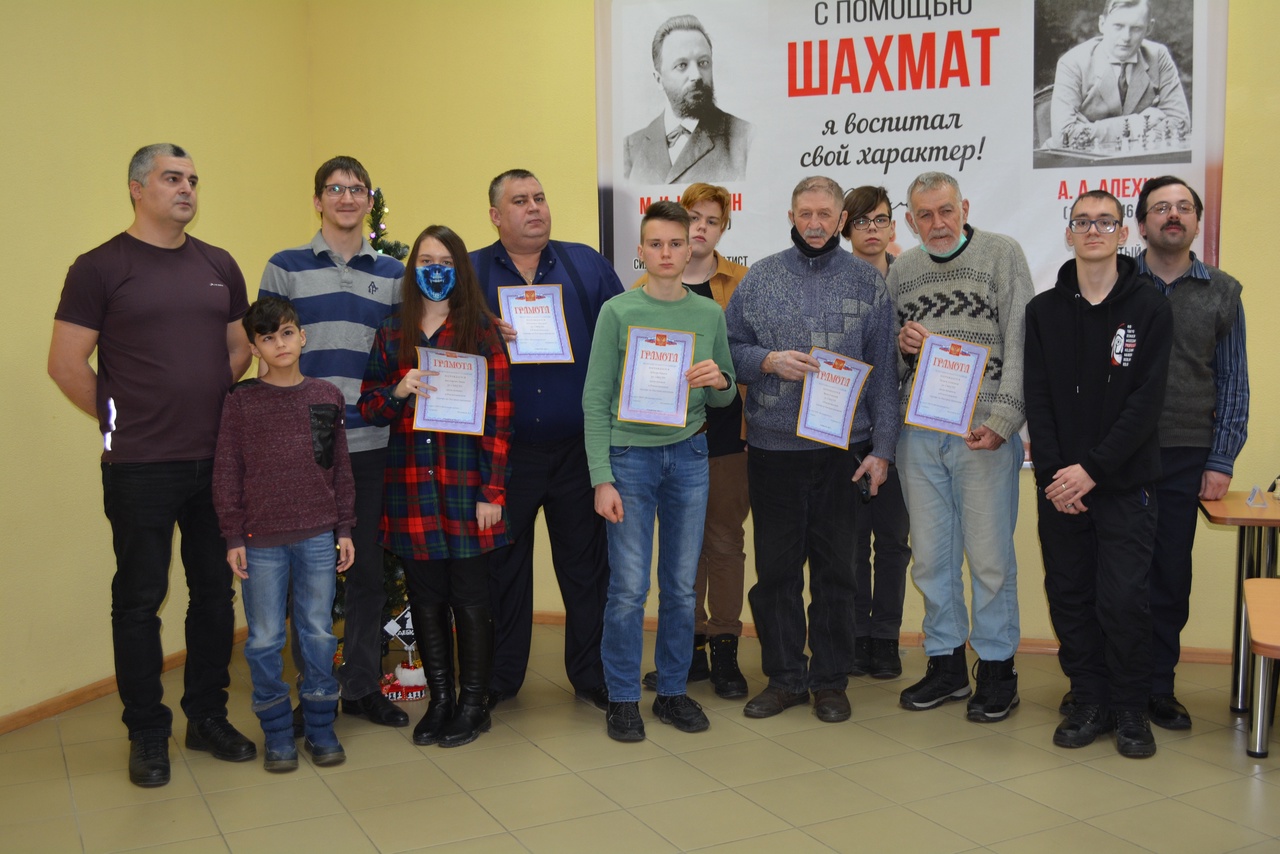 https://vk.com/album-171888015_282095655https://syzran-chess.ru/rozhdestvenskij-rapid-v-shahmatnom-centre-grandmaster/https://chess-results.com/tnr603730.aspx?lan=11&art=4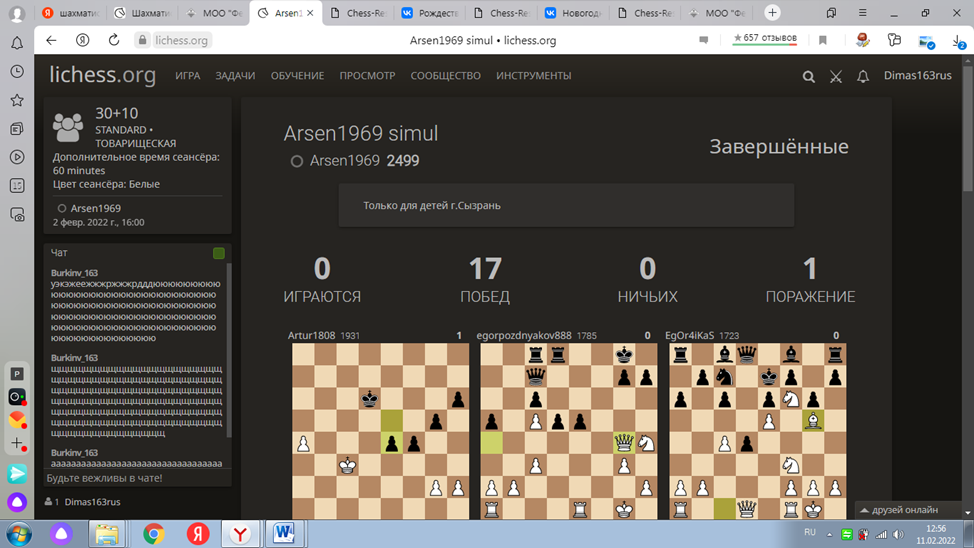 https://lichess.org/simul/QPdAImAs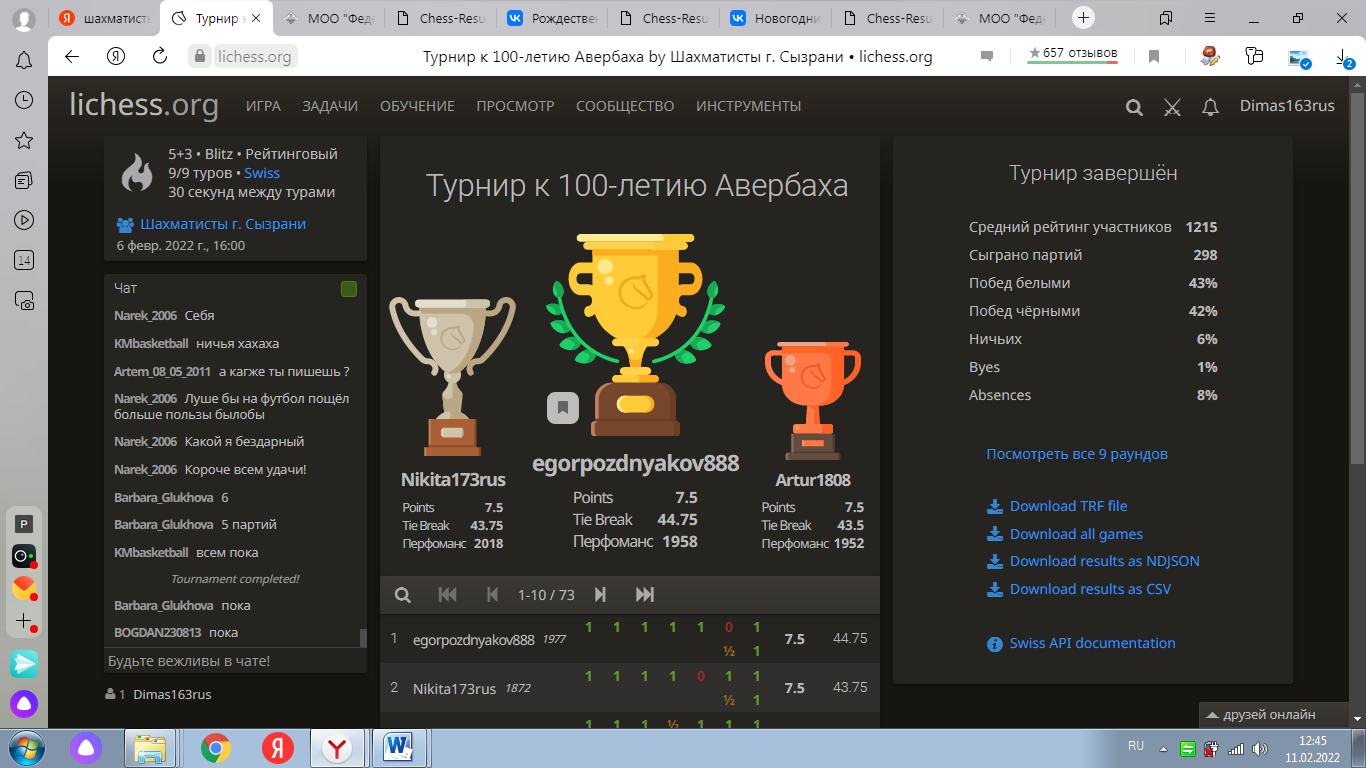 https://lichess.org/swiss/6BZTWA83https://syzran-chess.ru/onlajn-turnir-posvjashhennyj-100-letiju-ju-l-averbaha/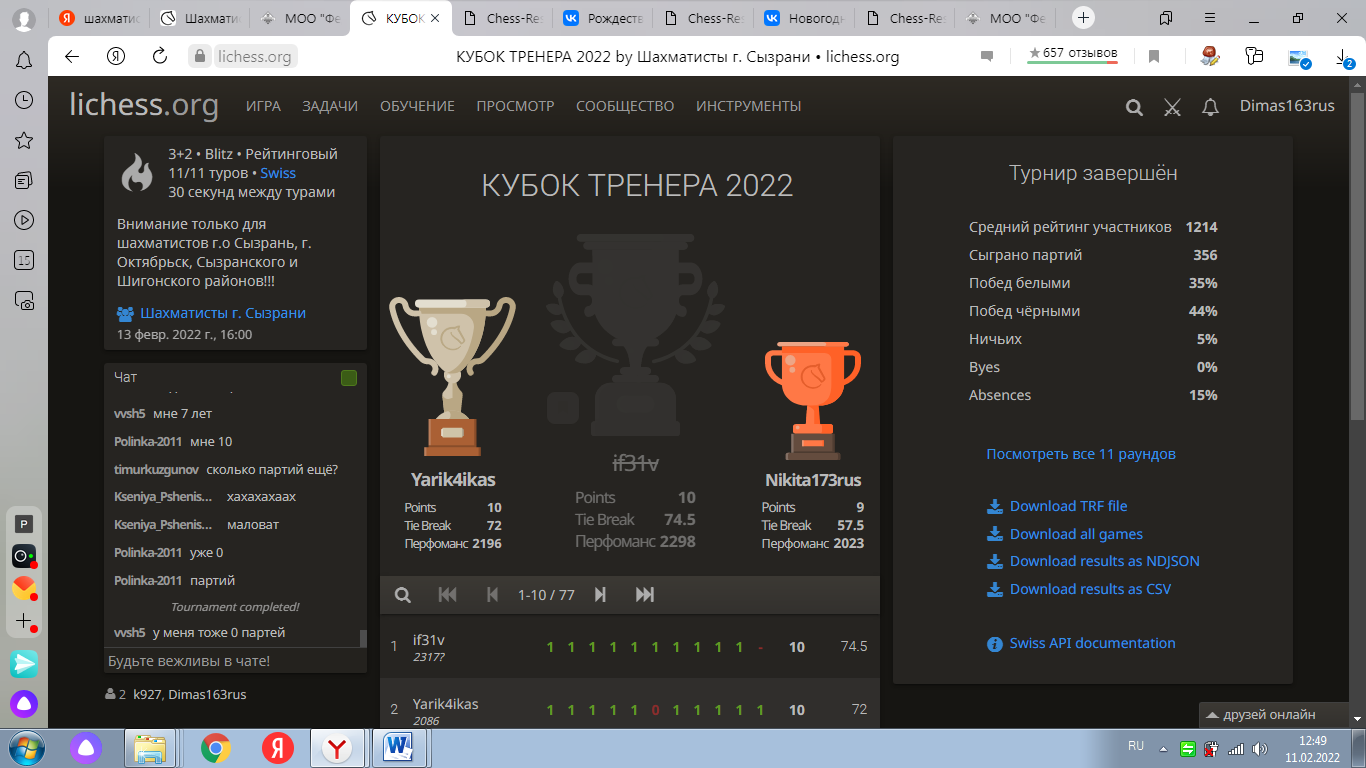 https://lichess.org/swiss/3Rwf56VOПоздняков Дмитрий Алексеевич№СДВ-0061/21 от 28.07.2021Шахматы – путь к успехус 1.09.2021 по 1.09.2022Подготовка к открытию шахматного центра «Gandmaster»01 августа  2021 – 10 сентября 2021Закуплен необходимый шахматный инвентарь (шахматы, часы, ноутбук, телевизор, МФУ, роутер). Приобретена мебель, выполнены подготовительные работы, осуществлен косметический ремонт помещения. Привлечены оплачиваемые специалисты (тренерский состав: международные гроссмейстеры Скачков П.В., Алавкин А.Н., Матинян Н.Т.; судейский состав: спортивные судьи 2-ой категории Жуков А.В., Савичев А.В., Павлов А.В.; нанята уборщица помещения.Открытие шахматного центра «Gandmaster»11 сентября 2021 г.В торжественной церемонии открытия центра «Grandmaster» принимали участие первые лица города и почетные гости. И.о. главы Сызрани Анатолий Лукиенко поздравил шахматистов с новосельем и заверил, что руководство города готово делать все от него зависящее для поддержки и развития массовости шахматной игры.С поздравительным словом выступил вице-президент союза национальных и неолимпийских видов спорта России Петр Макаров: «Здесь созданы замечательные условия для занятий шахматами на серьезном уровне. Это обязательно принесет свои плоды. Президент союза, двенадцатый чемпион мира по шахматам Анатолий Евгеньевич Карпов, будет следить за развитием центра «Grandmaster». И обязательно постарается его посетить».Название шахматного центра «Grandmaster» неслучайно. Здесь будут преподавать международные гроссмейстеры Арсений Алавкин, Никита Матинян. А также Павел Скачков – тренер юношеской сборной РоссииОбластной фестиваль «Здоровья и Спорта». Турнир «А»11 сентября 2021 58 юношей и девушек 2004 года рождения и моложе из городов Сызрани и Октябрьска, Сызранского и Шигонского районов Самарской области приняли участие в турниреОбластной фестиваль «Здоровья и Спорта». Турнир «Б»12 сентября 2021 60 участников из Самарской, Ульяновской и Саратовской областей приняли участие в турниреЧемпионат Сызрани по блицу2 октября 2021 В Шахматном центре «Grandmaster»  прошел открытый чемпионат Сызрани по блицу. В турнире приняли участие шахматисты Сызрани, Октябрьска, Сызранского и Шигонского районов и даже из Республики Карелия! Всего 45 участниковМемориал Павлова В.В. Турнир «А»10 октября 2021 Турниры, посвященные Валерию Вячеславовичу Павлову, рано ушедшему из жизни, вот уже несколько лет организовывает его сын Александр. Обычно эти соревнования проходили в шахматном кружке Дворца творчества детей и молодежи с небольшим количеством участников. Благодаря открытию Шахматного центра «Grandmaster» в турнире «А» играли 64 участника из Самарской областиМемориал Павлова В.В. Турнир «Б»11 октября 2021 В турнире «Б» приняли участие 30 участников из Самарской областиВетеранский турнир, посвященный дню пожилого человека03  октября 2021В рамках проекта командой проведен турнир проведен Ветеранский турнир, посвященный дню пожилого человека. Количество  учатников8 человек. Соревнования прошли в соответствии с требованиями Роспотребнадзора (обязательная вакцинация всех участников соревнований, включая судейский состав).7-я Сессия шахматного центра Приволжского федерального округа23 – 29 октября 2021По инициативе федерации шахмат Приволжского федерального округа в г. Сызрань состоялась VII сессия «Шахматного центра ПФО». География проведения предыдущих сессий включала в себя г. Самару и Самарскую область, столицу Удмуртии г. Ижевск. К работе с юными шахматистами привлекаются известные гроссмейстеры, имеющие большой опыт тренерской работы.В работе сессии приняло участие 20 человек из Самарской и Пензенской областей; в рамках сессии проведено 2 квалификационных турнира, шахматная композиция и 2 сеанса одновременной игры с международными гроссмейстерами Скачковым П.В., Алавкиным А.Н. и Матиняном Н.Т.Товарищеский матч между самарской шахматной школой «ChessCity» и сызранским шахматным центром «Grandmaster»14 ноября 2021В связи с текущей эпидемиологической обстановкой матч состоялся в онлайн-режиме. Местом проведения шахматной баталии была выбрана бесплатная интернет-платформа lichess.org.Участники состязались на протяжении полутора часов с контролем 3 минуты +2 секунды на ход. Победителем объявлялась команда, набравшая большее количество очков по системе Арены. Матч проходил в достаточно боевой обстановке, самарскому клубу «ChessCity» удалось вырвать победу с отрывом в 7 очков. Итоговый счет матча – 137:130Онлайн-турнир по шахматам, посвященный Р.Г. Нежметдинову13 ноября 2021В связи с текущей эпидемиологической обстановкой  турнир состоялся в онлайн-режиме. Местом проведения шахматной баталии была выбрана бесплатная интернет-платформа lichess.org.Участники состязались на протяжении полутора часов с контролем 5 минуты +3 секунды на ход. Турнир проходил по швейцарской системе в 9 туров. Всего в соревновании приняло 79 участников. Награждение победителей было проведено позже, когда позволила эпид. обстановска.Онлайн-турнир памяти Т.В. Петросяна21 ноября 2021В связи с текущей эпидемиологической обстановкой  турнир, состоялся в онлайн-режиме. Местом проведения шахматной баталии была выбрана бесплатная интернет-платформа lichess.org.Участники состязались на протяжении полутора часов с контролем 3 минуты +2 секунды на ход. Турнир проходил по швейцарской системе в 11 туров. Всего в соревновании приняло 78 участников. Награждение победителей было проведено позже, когда позволила эпид. обстановска.Конкурс «Наряди елочку GRANDMASTER»01 декабря 2021К участию в конкурсе приветствуются игрушки на шахматную тематику, выполненные своими руками в любой технике. Количество участников конкурса более 100 человек. Квалификационный турнир по быстрым шахматам GM-junior23 декабря 2021 – 25 декабря 2021Контроль времени 10+5 до конца партии, количество участников 12(младшая группа ШЦ «GRANDMASTER».  3 человека впервые выполнили норму 3 юношеского разряда4 человека направлены на обучение на Всероссийский судейский семинар19 декабря 2021 – 23 декабря 2021(Вдовина Е.Н., Поздняков Н.Д., Поздняков Е.Д., Сорокин К.А.) прошли обучение на Всероссийском судейском семинаре по виду спорта «Шахматы» (г. Самара, 19 – 23 декабря 2021 г.), в ходе которого участники успешно сдали квалификационный зачет, дающий право на присвоение 3-ей судейской категории по виду спорта «Шахматы».Новогодний блицтурнир. Турнир "Б" Бал шахматистов 26 декабря 2021 В турнире приняло участие 52 человека. Подведены итоги конкурса «Наряди елочку GRANDMASTER», выбраны король и королева бала.Новогодний блиц-турнир по шахматам в ШЦ «GRANDMASTER»26 декабря 2021 В турнире приняло участие 52 человека, в т.ч. участники из Самары, Тольятти, Октябрьска. Швейцарская система 11 туров, контроль времени 3+2 до конца партии каждому участнику.РОЖДЕСТВЕНСКИЙ РАПИД В ШАХМАТНОМ ЦЕНТРЕ “GRANDMASTER”05  января 2022 В турнире приняло участие 37 человек. Соревнования проходили по швейцарской системе в 7 туров. Контроль времени 10+5 до конца партии каждому участнику. Сеанс одновременной игры с международным гроссмейстером Алавкиным А.Н.(онлайн)02  февраля 2022 В рамках тренировочных мероприятий на площадке lichess.org состоялся сеанс между воспитанниками ШЦ «GRANDMASTER» (старшая группа) и МГ Алавкиным А.Н. Итоги сеанса 17-1 в пользу сеансера.Турнир к 100-летию Авербаха (онлайн-турнир)06  февраля 2022 В турнире приняло участие 73 человека. Соревнования проходили по швейцарской системе на площадке lichess.jrg системе в 9 туров. Контроль времени 5+3.Кубок тренера 2022  (онлайн-турнир)13  февраля 2022 Впервые в истории шахмат г. Сызрани проведен уникальный турнир в котором кубок получает тренер за своего ученика.В турнире приняло участие 77 человек. Соревнования проходили по швейцарской системе на площадке lichess.jrg системе в 11 туров. Контроль времени 3+2.Занятия в шахматном центре «Gandmaster»Пн., Ср., Чт., Пт., Сб. (еженедельно при необходимости онлайн посредством конференции  Zoom)Занятия проводят международные гроссмейстеры Алавкин А.Н., Скачков П.В. и Матинян Н.Т., тренера проекта Поздняков Д.А., Савин В.П., Вдовина Е.Н.29 октября 2021 г. Шахматный центр «Grandmaster» посетила Чапарина С.Н., привлеченный эксперт Фонда. В ходе данной встречи руководителем проекта «Шахматы – путь к успеху» Поздняковым Д.А. были даны исчерпывающие ответы на поставленные экспертом вопросы